МУНИЦИПАЛЬНОЕ БЮДЖЕТНОЕ УЧРЕЖДЕНИЕ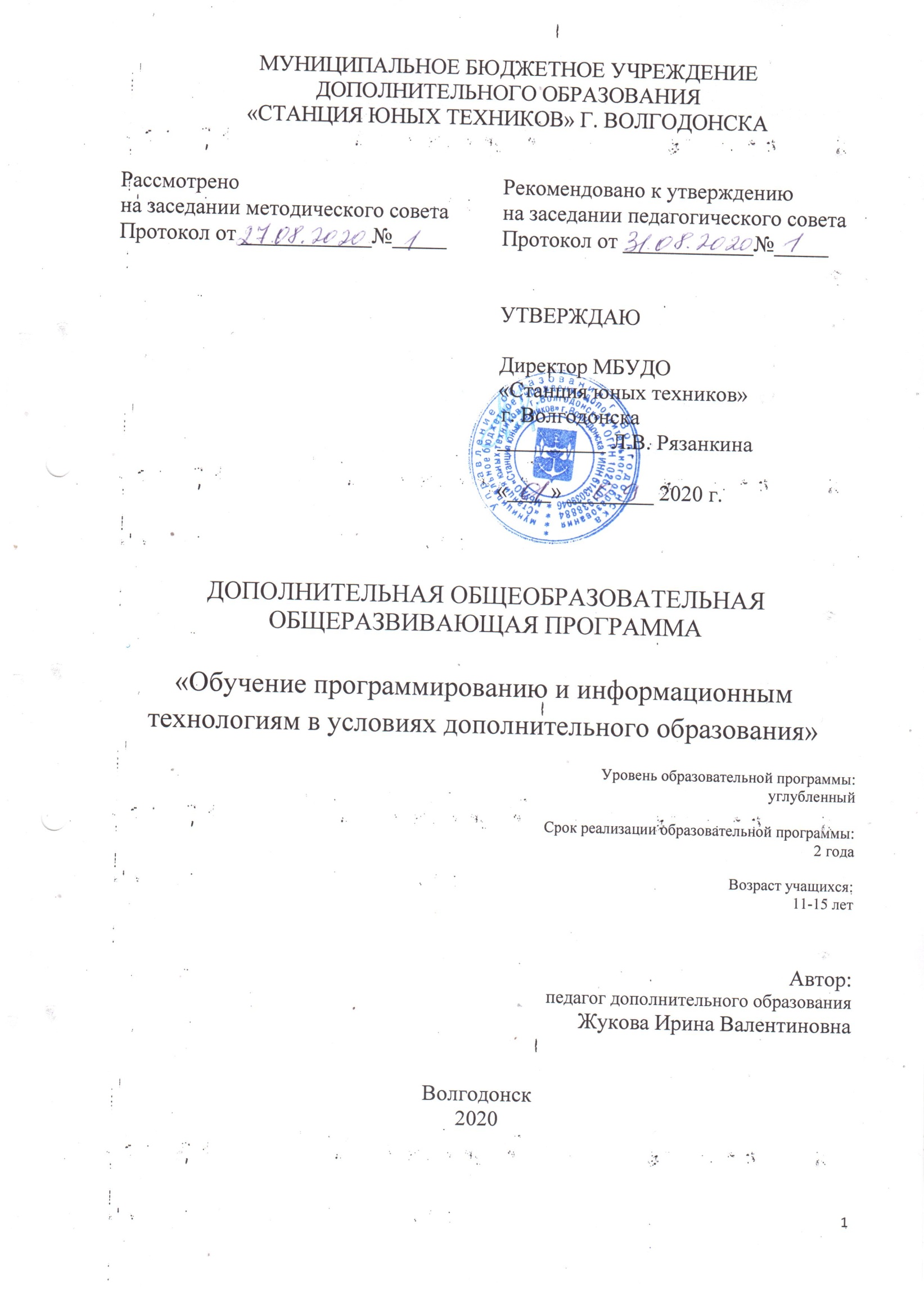 ДОПОЛНИТЕЛЬНОГО ОБРАЗОВАНИЯ«СТАНЦИЯ ЮНЫХ ТЕХНИКОВ» Г. ВОЛГОДОНСКАДОПОЛНИТЕЛЬНАЯ ОБЩЕОБРАЗОВАТЕЛЬНАЯ
ОБЩЕРАЗВИВАЮЩАЯ ПРОГРАММА«Обучение программированию и информационным технологиям в условиях дополнительного образования»Уровень образовательной программы: углубленныйСрок реализации образовательной программы: 2 годаВозраст учащихся:  11-15 летАвтор:педагог дополнительного образованияЖукова Ирина ВалентиновнаВолгодонск2020ОГЛАВЛЕНИЕПаспорт программы											…3Пояснительная записка										…8Учебный план 1 года обучения									…17Содержание программы 1 года обучения							…22Учебный план 2 года обучения									…28Содержание программы 2 года обучения							 ..33Методическое обеспечение программы (материально-техническое обеспечение программы)										…38Методический блок											…41Диагностический блок										…41Дидактический блок										…42Список литературы. 										…42Приложения к образовательной программе ………………………………………44Календарные учебные графики……………………………………………………441. ПАСПОРТ ДОПОЛНИТЕЛЬНОЙ ОБЩЕОБРАЗОВАТЕЛЬНОЙ ОБЩЕРАЗВИВАЮЩЕЙ ПРОГРАММЫ2. ПОЯСНИТЕЛЬНАЯ ЗАПИСКАГлавная задача сегодняшнего обучения – раскрытие способностей каждого учащегося, воспитание патриотичного человека, личности, готовой к жизни в высокотехнологичном, конкурентном мире.  Одним из системообразующих подходов, положительно влияющих на развитие обучающихся, являются занятия  исследовательской деятельностью, которая развивает метапредметные умения и улучшает личностные результаты, особенно у тех детей, которые обладают высоким уровнем познавательной мотивации. 	Дополнительная общеобразовательная общеразвивающая программа «Обучение программированию и информационным технологиям в условиях дополнительного образования» разработана в соответствии сФедеральным законом "Об образовании в Российской Федерации" от 29.12.2012 N 273-ФЗ (с последующими изменениями);Концепцией развития дополнительного образования,  утверждена распоряжением  Правительства РФ от 4 сентября 2014 г. № 1726-р);Стратегия развития воспитания в РФ до 2025 года, утверждена распоряжением Правительства РФ от 29  мая 2015г .№996-р;Указ Президента РФ от 7 мая 2018 года №204 «О национальных целях и стратегических задачах развития Российской Федерации на период до2024 года»;Конвенция о правах ребенка. Принята резолюцией 44/25 Генеральной Ассамблеи от 20 ноября 1989 года;Постановлением Главного государственного санитарного врача РФ от 4 июля 2014 г. N 41 "Об утверждении СанПиН 2.4.4.3172-14 "Санитарно-эпидемиологические требования к устройству, содержанию и организации режима работы образовательных организаций дополнительного образования детей";Распоряжением Правительства Российской Федерации от 24 апреля 2015 г. № 729-р «План мероприятий на 2015-2020 годы по реализации концепции развития дополнительного образования детей»;Приказом Федеральной службы по надзору в сфере образования и науки (Ростобрнадзор) от 29 мая 2014 г. № 785 «Об утверждении требований к структуре официального сайта образовательной организации в информационно телекоммуникационной сети «Интернет» и формату представления на нем информации».Письмом Минобрнауки России от 10.08.2015 № 08-1240 «О квалификационных требованиях к педагогическим работникам организаций, реализующих программы дошкольного и общего образования»;Приказом Минобрнауки РФ от 09.11.2018 г. №196 «Об утверждении порядка организации и осуществления образовательной деятельности по дополнительным образовательным программам»;Областным Законом Ростовской области от 14.11.2013 № 26-ЗС «Об образовании в Ростовской области»;Приказом Минобразования Ростовской области от 18.07.2012 № 661 «Об утверждении примерных региональных требований к регламентации деятельности учреждений дополнительного образования в Ростовской области»Целевая модель развития региональной системы дополнительного образования детей (приказ Министерства просвещения от 03.09.2019 г. 467);Методическими рекомендациями по проектированию дополнительных общеобразовательных программ (письмо Минобрнауки России от 18 ноября 2015 г. № 09-3242).Методическим пособием «Программа педагога дополнительного образования детей: этапы создания, основные разделы, рекомендации» под ред. Паничева Е.Г., Мехедовой С.В., Ростов-на-Дону, 2014 гУставом МБУДО «Станция юных техников» г. Волгодонска.	Дополнительная общеобразовательная общеразвивающая программа «Обучение программированию и информационным технологиям в условиях дополнительного образования» носит практико-ориентировочный характер и направлена на развитие исследовательских способностей учащихся, формирование их алгоритмического мышления и навыков программирования, навыков создания исследовательских проектов.	Направленность программы: техническая, уровень углубленный.Направление: информационные технологии.Вид программы: модифицированный.	Данная программа рассчитана на учащихся, освоивших базовый уровень программы «Обучение детей компьютерной грамотности и элементам программирования в условиях дополнительного образования» и желающих углубить свои знания в области информационных технологий и программировании. Обучение программированию – очень полезный и развивающий процесс, благодаря которому учащиеся не только смогут познать определенные азы в данной области, но и создавать собственные проекты, обладая навыками исследовательской деятельности. Это, в свою очередь, облегчит им обучение в высших учебных заведениях по специальностям, связанных с программированием, позволит развить логическое и абстрактное мышление, а также заниматься исследовательской деятельностью,повышая уровень профессиональной подготовки.Новизнаданной программы заключается в том, что учащиеся осваивают приемы работы в области информационных технологий,  программирования, отрабатывают навыки написания программных продуктов, применяя их  при создании исследовательских творческих проектов, касающихся различных сфер науки и жизнедеятельности общества.Актуальность программы заключается в приобретении обучающимися функционального навыка исследования в области информационных технологий и программирования, как универсального способа взаимодействия с окружающим миром, подготовки  подрастающего поколения к творческой жизни и будущей профессиональной деятельности в высокоразвитом информационном обществе.Для выполнения этих условий на начало выполнения работы должны быть сформированы определенные компетентности (познавательные, информационные, социальные). Поэтому данная программа предполагает обучение учащихся, прошедших базовый курс по программе «Обучение компьютерной грамотности с элементами программирования в системе дополнительного образования».В данной программе в течение второго года обучения происходит углубленное обучение учащихся языкупрограммирования  MicrosoftVisualBasicверсия 6.0, которое предполагает обучение программированию на более высоком, углубленном уровне. Вначале в программе дается материал по математическим основам в информатике, а затем подключаются  основные алгоритмы программирования: условия, циклы, массивы,а углубленное изучение информационных технологий с помощью офисного пакета приложенийMicrosoftOffice позволит учащимся грамотно описать и продемонстрировать свой проект.В соответствии с этим занятия делятся на теоретическую и практическую части. 	Теоретическая часть предусматривает создание компьютерных моделей и алгоритмы решения задач. В ходе практических работ учащиеся проводят компьютерные эксперименты,   отрабатывают приемы программирования, которые затем внедряют в мини-проекты с последующей защитой. Основным методом обучения в данном курсе является метод проектов. Проектная деятельность позволяет развивать исследовательские и творческие способности учащихся. В процессе обучения педагог кратко объясняет новый материал и ставит задачи, а затем консультирует учащихся в процессе решения этих задач. Учащиеся решают задачи, в основном практические, реализуя проекты по созданию приложений на компьютере (компьютерный практикум). Каждая тема программы завершается выполнением творческого задания, а вся программа  — проектной работой. Также в программу включены олимпиадные задания по информатике.Однако важно понимать, что информационные технологии настолько же сложны, насколько интересны. Школьная программа, к сожалению, не отвечает запросам быстро развивающихся детей в области программирования, поэтому важно не пропустить оптимальный возраст, чтобы начать постепенную подготовку таких детей. Программа предназначена для обучающихся среднего и старшего  школьного возраста, интересующихся программированием и созданием исследовательских проектов.Педагогическая целесообразность программы заключается в том, что для каждого учащегося создается среда для самостоятельной поисковой деятельности, направленной на создание качественно новых ценностей, важных на развитие личности и ориентирующих каждого учащегося на достижение индивидуально-личностных успехов.Цель программы:создание условий для формирования и развития творческих способностей детей  школьного возраста в области информационных технологий и программирования  в условиях дополнительного образования.Основные задачи программыОбразовательные:создать оптимальные условия для развития и реализации творческих и исследовательских способностей учащихся;познакомить с основами применения информационных технологий в исследовательской деятельности;познакомить обучающихся с методами исследования, их применением в собственном исследовании;получить навыки в выполнении операций с основными объектами операционной и файловой систем;сформировать навыки информационно-коммуникационной компетентности в области Web- дизайнанаучить:	 использовать и создавать разнообразную информацию; принимать обоснованные решения и решать жизненные проблемы на основе полученных знаний, умений и навыков; оформлять творческие проекты, согласно требованиям, предъявляемым к научно-исследовательским проектам учащихся.  пользовательским навыкам работы на компьютере и освоить средства информационных технологий. учащихся самостоятельно создавать типовую презентацию и проектировать свою собственную,  демонстрировать и защищать ее на мероприятиях различного уровня; учащихся самостоятельно создавать мультимедийные продукты на Scratch, VisualBasicv6.0 демонстрировать и защищать их на мероприятиях различного уровня;Развивающие:Развить у учащихся:способность аналитически мыслить: классифицировать, сравнивать, обобщать собранный материал;навыки решения задач с применением алгоритмического подхода к решению задач – умение планирования последовательности действий для достижения какой-либо цели;правовую и политическую  культуру, участие в принятии решений, затрагивающих их права и интересы;личностноеи  профессиональное самоопределение и творческую активности учащихся для успешной социализации в обществе и активной адаптации на рынке труда.Формирующие:Формирование установки на позитивную социальную деятельность в обществе.Формирование культуры здорового и безопасного образа жизни, укрепление здоровья, а также на организацию их свободного времени.Выявление, развитие и поддержка талантливых детей, а также воспитанников, проявивших выдающиеся способности.Воспитательные:создавать условия для самоопределения и социализации учащихся на основе социокультурных, духовно-нравственных ценностей и принятых в российском обществе правил и норм поведения в интересах человека, семьи, общества и государства, формировать чувства патриотизма, гражданственности, уважения к памяти защитников Отечества и подвигам героев Отечества, закону и правопорядку, человеку труда и старшему поколению, взаимного уважения, бережного отношения  к культурному наследию и традициям  многонационального народа Российской Федерации,  природе и окружающей среде;формировать коммуникативные качества, обусловленные необходимостью взаимодействовать с другими людьми, с объектами окружающего мира, выполнять различные социальные роли в группе и коллективе.воспитывать креативные (творческие) качества – вдохновенность, гибкость ума, терпимость к противоречиям,  критичность, наличие своего мнения, воспитывать творческую, активную, свободно мыслящую личность, проявляющей интерес к исследовательской деятельности.Отличительные особенности данной программы от подобных в том, что изучаемый материал систематизировано, доступно и логично излагается, подкреплен мощным дидактическим материалом, направлен на практику программирования, на развитие творчества и самостоятельности учащихся при создании исследовательских проектов.Существует большое количество общеобразовательных программ, связанных с информационными технологиями и программированием.  Также существует достаточное количество программ, направленных на обучение учащихся  исследовательской деятельности. Однако, образовательных программ, соединяющих два этих направления, практически не существуютдля тех программных сред, которые изучаются в образовательном процессе МБУДО «Станция юных техников» г.Волгодонска в объединении «Информационные технологии»  для учащихся 11-15 лет предлагаемой ДООП.Были рассмотрены следующие образовательные программыаналогичной направленности:Дополнительная образовательная программа дополнительного образования детей «Визуальное программирование» -  М.Д.Бодарёва, ГОУ СОШ №21, Санкт-Петербург;Программа по дополнительному образованию "Организация исследовательской деятельности" – З.В.Четырина, МБОУ «Горельская СОШ» Тамбовской области;Дополнительная общеобразовательная программа «Учебно-исследовательская и проектная деятельность» - Т.Б.Майсова, МАОУДО "Центр развития творчества детей и юношества "Диалог", г.Электросталь, Московская обл.Общеобразовательная общеразвивающая программа ДО технической направленности «Основы программирования» - Д.В.Литвиновг.Губкинский;Дополнительная общеобразовательная программа «ЮНЫЙ ПРОГРАММИСТ – З.Н.Гриценко, Муниципальное бюджетное учреждение дополнительного образования Межшкольный учебный комбинат,  г.Азов;ДООП «Проектная деятельность», И.В.Мышкина, МУДО «Вавожский центр детского творчества»; «Реализация проектной деятельности с использованием информационно-коммуникативных технологий «программирование в среде SCRATCH» - Т.Н.Рябова, МБУДО «ЦДО «Компас» г.о. Самара;ДООП технической направленности «Программирование» - А.В.Волков, МБОУДО «Балезенский Центр детского творчества»	Но, ни  одна из вышеперечисленных программ не позволит решить задач данногонаправления и достигнуть поставленной цели по ряду причин:Большинство программ узконаправленные;При раскрытии содержания программы 50% авторов не выделяют «практическую» и «теоретическую» части программы;Более 60% программ не имеют чёткого описания материально-технического обеспечения программы, и дидактические материалы не сгруппированы в приложения.Более 50% авторов программ не приводят списки литературы в соответствии с требованиями: отсутствует разделение литературы на «литературу для учащихся»  и другие.Только в одной и перечисленных программ было предложено реализовать проектную деятельность с использованием ИКТ «программирование», но  всреде SRATCH.Возрастучащихся	Данная программа предполагает обучение учащихся, прошедших базовый курс по программе «Обучение компьютерной грамотности с элементами программирования в системе дополнительного образования», рассчитана на занятия с детьми в возрасте от 11 до 15 лет. 	Однако, допускается прием подростков-старшеклассников, интересующихся программированием и научно-исследовательской деятельностью на первый год обучения в данную программу при прохождении собеседования, успешном выполнения тестовых заданий по темам базовой программы.	В целом состав групп остается постоянным. Однако, состав группы может изменяться по следующим причинам:•	смена места жительства;•	противопоказания по здоровью и в других случаях.  На второй год обучения могут приниматься дети на вакантные места, которые овладели  приемами программирования и принимали участие в научно-технических конференциях учащихся, имеющих базовые знания в области программирования и большое желание углубить свои знания в этих областях науки.Наполняемость группы – 6 человек, разных полов, разновозрастные. Срок  реализацииДООП рассчитан на 2 года обучения.Режим занятий:1 год обучения -2 раза в неделю по 2 часа (всего 144 часа)  2 год обучения-2 раза в неделю по 2 часа (всего 144 часа).	В связи с тем, что занятия в объединении проходят по два академических часа, между занятиями делается перерыв на 15 минут. Во время перерыва с ребятами проводить игры на развитие памяти и логики, физкультпаузы и физкультминутки. Этапы обученияПоэтапное освоение программы предусматривает постоянное движение от «простого к сложному», тесное взаимодействие изучаемых предметов по годам обучения, разумное сочетание теории и практики.Занятия могут проходить со всей группой, и индивидуально.1 год обучения (ознакомительный, практико-ориентированный) –144 часа (4часа в неделю) - формирование  знанийи умений по следующим разделам: Математические основы информатики;Основы алгоритмизации;Изучение информационных технологийMicrosoftOffice;Основные этапы при написании  программных разработок на Scratch;Изучение основных понятий научно-исследовательской работы, методов поиска информации, этапы работы  в рамках исследования, оформление исследовательской работы, подготовка к публичной защите.2 год обучения(практико-ориентированный) –144 часа (4 часа в неделю)– по разделам:«Компьютер – средство автоматической обработки информации»- углубленное изучение;Углубленное изучение  методовпрограммирования в среде VisualBasicv.6.0;Изучение графического редактора Gimp.Программирование  в HTML. Основ каскадных таблиц стилей (CSS).  Участие во всероссийских, региональных и городских научно-практических конференциях и конкурсах учащихся.Разработка каждого раздела программы планирует  реализацию в форме выполнения практической работы на компьютере.Основные дидактические принципы программы: доступность и наглядность, последовательность и систематичность обучения и воспитания, учет возрастных и индивидуальных особенностей учащихся. По мере обучения по программе, используя принцип «от простого к сложному», учащиеся выполняют усложненные  задания, оттачивают мастерство, исправляют ошибки с учетом возврата к пройденному материалу на новом, более продуктивном творческом уровне, основываясь на доступности материала. Тематика занятий разнообразна, что способствует творческому развитию ребенка, фантазии, самореализации. 	Обучение строится таким образом, чтобы  учащиеся хорошо усвоили технологию создания научно-исследовательского проекта, смогли самостоятельно исследовать проблему и решать ее, применяя информационные технологии. Постепенно образуется система специальных навыков и умений, формируется интерес к творчеству, пробуждается желание творить самостоятельно. Большое внимание обращается на обеспечение безопасности труда учащихся при выполнении различных работ, в том числе по соблюдению правил электробезопасности. В программе предусмотрены беседы по охране труда и ТБ для воспитанников в различных жизненных ситуациях, показывается мультимедийный материал по самым актуальным темам, охране безопасности их жизнедеятельностиМетоды обучения:Словесныйметод(лекции, объяснения, беседа, инструктаж);Репродуктивный (воспроизводящий);Иллюстративный(объяснениесопровождаетсядемонстрациейнаглядногоматериала: видеоматериал, презентации);Проблемный(педагогставитпроблемуивместесдетьми ищетпутиеерешения);Исследовательскийметод(применяетсякак на первом, так и навторомгоду обучения,где носитболеесамостоятельныйхарактер);Метод практического закрепления знаний на занятии. Практические занятия сроятся от «простого к сложному», предполагают постепенное расширение и углубление знаний, развитие навыков и умений; Метод проектов - предполагает решение какой-то проблемы и ориентирован на самостоятельную деятельность учащихся. Программные материалыподобранытак,чтобыподдерживалсяпостоянныйинтерескзанятиямувсехдетей.Основные требования к созданию проектов:1) наличие задачи, требующей исследовательского поиска для ее решения;2) практическая, теоретическая, познавательная значимость предполагаемых результатов;3)самостоятельная деятельность;4) структурирование содержательной части проекта.Таким образом, метод проектов предполагает решение какой-то проблемы и ориентирован на самостоятельную деятельность учащихся. Решение проблемы предусматривает, с одной стороны, использование совокупности разнообразных методов и средств обучения, а с другой – необходимость интегрирования знаний и умений из различных сфер науки, техники, технологии, творческих областей. Результаты выполненных проектов должны быть «осязаемы».Форма организации занятий:теоретические занятия,практическая деятельность;учебно-исследовательские проекты; свободное творчество.Основной формой обучения по данной программе является практическая деятельность учащихся. Все виды практической деятельности в программе направлены на освоение различных технологий работы с информацией и компьютером как инструментом обработки информации.  На каждом этапе обучения выбирается такой объект или тема работы для учащихся, которая позволяет обеспечивать охват всей совокупности рекомендуемых в программе практических умений и навыков. При этом учитывается посильность выполнения работы для детей соответствующего возраста, общественная и личностная ценность, возможность выполнения заданий при  имеющейся материально-технической базе обучения.Параллельно с работой над проектами, в программе предусмотрено повторение фундаментальных основ информатики для углубления знаний, связанных с информационной культурой учащихся, развитии алгоритмического мышления, реализации общеобразовательного потенциала предмета. Программой предполагается проведение непродолжительных практических работ (20-25 мин), направленных на отработку отдельных технологических приемов, и практикумов – интегрированных практических работ, ориентированных на получение целостного содержательного результата, осмысленного и интересного для учащихся.	Форма занятий – беседа, занятие-игра, выездная конференция, викторина, конкурс, праздник, творческий отчет и другие. Важным условием реализации занятий является метод учебно-исследовательских проектов, основанный на исследовательской деятельности обучающихся. Программа предусматривает использование следующих форм работы:фронтальной - подача материала всему коллективу учащихся; групповой - когда учащимся предоставляется возможность самостоятельно построить свою деятельность на основе принципа взаимозаменяемости, ощутить помощь со стороны друг друга, учесть возможности каждого на конкретном этапе деятельности. Всё это способствует более быстрому и качественному выполнению заданий. Особым приёмом при организации групповой формы работы является ориентирование детей на создание так называемых минигрупп или подгрупп с учётом их возраста и опыта работы.индивидуально-групповой - самостоятельная работа учащихся с оказанием помощи педагога при возникновении затруднения, не уменьшая активности участников учебного процесса и содействуя выработки навыков самостоятельной работы. 	Согласно Положению  о реализации дополнительных общеобразовательных программ с применением электронного обучения (ЭО) и дистанционных образовательных технологий (ДОТ) в МБУДО «Станция юных техников» г. Волгодонска и в соответствии со ст.16 Закона РФ от 29.12.2012 № 273 «Об образовании в Российской Федерации» (с изм. и доп., вступ. в силу с 01.09.2020) данная программа  может осваиваться учащимися объединения  в дистанционном режиме работы. На занятиях с использованием ЭО и ДОТ   применяются следующие  организационные формы учебной деятельности: дистанционное обучение в интернете,
 дистанционные конкурсы и викторины, e-mail, видеоконференции; тестирование on-line; skype – общение, облачные сервисы, консультации on-line; образовательные онлайн-платформы; цифровые образовательные ресурсы, самостоятельная работа.  Для обратной связи с  учащимися используются следующие мессенджеры:Viber, WhatsApp, платформа для общения Zoom и социальные сети.Данная дополнительная общеобразовательная  общеразвивающая программа  при соблюдении специальных образовательных условий предполагает возможность вести образовательный процесс  и для детей с ограниченными возможностями здоровья (ОВЗ). Проблема обучения детей с ОВЗ становится актуальной в связи с тем, что таких детей становится всё больше и появляются новые возможности для адаптации их в обществе. Программа  способствует развитию у детей с ОВЗ мотивации к творчеству,  процессам их самоопределения, саморазвития, адаптации к жизни в обществе.Ожидаемые результаты в ходе освоения программы:Обучающиеся  1 года обучения должны знать:структуру учебно-исследовательской деятельности:цели и задачи, объект и предмет исследования и др.; основные источники для поиска необходимой информации;понятия гипертекст, web-сайт, web-страница; назначение языка HTML; основные теги; технологию оформления web-документов. этические нормы при работе с информацией и правила безопасного поведения при работе с компьютерами.основные конструкции программирования (линейные, с ветвлением, циклические, использование подпрограмм);Обучающие 1 года обучения должны уметь:пользоваться библиотечными ресурсами, специальными справочниками, универсальными энциклопедиями, сетью интернет для поиска информации об объектах;создавать и изменять простые информационные объекты на компьютере; владеть стандартными приемами написания  программы на Scratch;включать графическую иллюстрацию в web-документов; помещать гиперссылку в web-документ; основные приемы работы с приложениями пакета MicrosoftOffice. презентовать достигнутые результаты, включая умение определять приоритеты целей с учетом ценностей и жизненных планов: выступления на научных конференциях учащихся различных уровней;использовать приобретенные знания и умения в учебной деятельности и повседневной жизни.Обучающиеся  2 года обучения должны знать:Характерные черты информационного общества. Свойства, виды и формы представления информацииИсторию развития информатики в лицах.Этические и правовые нормы информационной деятельности человека.Историю развития носителей информации.Основные этапы создания Web-проекта.Обучающие 2 года обучения должны уметь:Программировать  в HTML. Основы каскадных таблиц стилей (CSS).  Самостоятельно продумывать структуру, обозначать цели, обосновывать актуальность, предмет и объект  исследования, выдвигать и доказывать гипотезу, обозначать источники информации, 	продумывать методы, предполагать результаты исследования.Представлять проект в виде программной разработки на языке программирования VisualBasic v.6.0,  либо создавать межпредметные проекты с включением тестовых и проверочных заданий с помощью  программных разработок. Выступать с защитой своих проектов на научно-практических конференциях.	Метапредметные  результаты деятельности учащихся прогнозируются из приобретения  учащимися предметных знаний, полученных в результате освоения программы в рамках образовательного процесса, так и при решении реальных жизненных ситуаций, которые они представляют в своей проектной деятельности.Личностные результаты, включая готовность к познанию, саморазвитию, самореализации и самосовершенствования, мотивации достижения, волевое и эмоциональное отношение к достижениям и самооценка собственных результатов прослеживаются через подготовку исследовательских проектов, выступления с ними на научных конференциях учащихся.Формы и виды контроля:Полнота контроля предполагает изучение разнообразных качеств знаний:начальный (или входной контроль) проводится с целью определения уровня развития детей, определяется с помощью метода опроса  и наблюдения;текущий контроль (тематический) по завершении крупного блока (темы) с целью определения степени усвоения учащимися учебного материала осуществляется с помощью практических работ (компьютерного практикума) в форме   теста по опросному листу или компьютерному тестированию;промежуточный контроль – с целью определения результатов обучения после прохождения половины учебного материала с целью корректирования методов, приемов и форм обучения;итоговый контроль – с целью определения изменения уровня развития детей, их творческих способностей -   осуществляется по завершении учебного материала за год  в форме проектной исследовательской творческой работы, реализующей компьютерную модель конкретного объекта, явления или процесса из различных предметных областей.Контроль за усвоением качества знаний должен проводиться на трех уровнях:1-й уровень – воспроизводящий (репродуктивный) – предполагает воспроизведение знаний и способов деятельности. Учащийся воспроизводит учебную информацию, выполняет задания по образцу.2-й уровень – конструктивный - предполагает преобразование имеющихся знаний. Учащийся может переносить знания в измененную ситуацию, в которой он видит элементы, аналогичные усвоенным;3-й уровень – познавательной деятельности.Формы подведения итогов реализации программыВ качестве подведения  итогов, результатов освоения данной программы могут быть организованы следующие мероприятия:•	городская научно – практическая конференция Академии юных исследователей;•	городские конкурсы, областные и российские научно-практические конференции.Для  более полного изучения материала, связанного с информационными технологиями и программированием, предполагается участие учащихся в on-line  олимпиадах и конференциях по информатике.3. УЧЕБНЫЙ ПЛАН  ПЕРВОГО ГОДА ОБУЧЕНИЯ(углубленный уровень)4. ПРОГРАММА IГОДА ОБУЧЕНИЯ	Раздел 1 «Математические основы информатики»Тема 1.1. Вводное занятие. ТеорияИнструктаж  по технике безопасности в кабинете вычислительной техники.План работы на год. Компьютеры вокруг нас.	Практика: Тестирование, работа по карточкам.Тема 1.2.Информация. Информатика.ТеорияКомпьютер.Взаимодействие устройств компьютера. Устройства ввода-вывода.Практика:Работа по карточкам «Подпиши устройства компьютера»Тема 1.3.Кодирование информации. Двоичное кодирование.Теория. Двоичная арифметика. Системы счисления. Практика: перевод чисел из различных систем счисления.Раздел 2. Основы алгоритмизации Тема 2.1. Алгоритмизация. ИсполнителиТеория: Понятие Исполнителя. Учебные исполнители. Их назначение, среда, режим 	работы, система команд.Практика: Разбор заданий по теме.Тема 2.2. Понятие алгоритмовТеория: Понятие алгоритма, как формального описания последовательности действий исполнителя при заданных начальных данных. Переменные и константы.Практика: Составление алгоритмов по поставленным задачам.Тема 2.3. Виды алгоритмовТеория:Линейные, ветвления, циклы. Практика: Разбор примеров  алгоритмических структур.Раздел 3«Основы программирования»Тема3.1.Понятие языка программирования.Теория:История развития языков программирования.Практика:Подготовка презентации«Языки программирования»Тема 3.2. Программирование в анимационной мультимедийной среде программирования Scratch. Запуск спрайтов с помощью мыши и клавиатуры. Практика. Проекты «Переодевалки» и «Дюймовочка».Тема 3.3. Датчики. Теория.Датчик случайных чисел. Практика. Проекты «Разноцветный экран»,  «Вырастим цветник».Тема 3.4.Переменные. Их создание. Ввод переменных. Использование счётчиков. Ввод переменных с помощью рычажкаТеория.Переменные. Их создание. Ввод переменных. Использование счётчиков. Практика.Проект «Голодный кот».Тема 3.5. Запоминание имени лучшего игрока.Теория. Запоминание имени лучшего игрока. Практика. Проект «Лабиринт».Тема 3.6. Создание списков. Добавление и удаление элементов.Теория. Создание списков. Добавление и удаление элементов. Практика.Проект «Назойливый собеседник».Тема 3.7. Строковые константы и переменные. Операции со строками.Теория. Строковые константы и переменные. Операции со строками.Практика.Создание игры «Угадай слово».Тема 3.8. Создание тестов – с выбором ответа и без.Теория. Создание тестов – с выбором ответа и без.Практика. Создание тестов по информатике.Тема 3.9. Константы и сенсоры.Теория. Понятие сенсора. Правила применения и область действия команд касается, касается цвета и цвет   [ ]  касается. Функционал команды спросить…и ждать. Сенсоры мышка по х, мышка по у, мышка нажата?, клавиша…нажата?, расстояние до, перезапустить таймер.Практика: Создание программ для обработки данных пользователя с выводом на экран конечного результата.Создание проектов с использованием значений сенсоров и команды спросить.Тема 3.10.Виды сенсоров. Теория.Сенсоры событий. Сенсоры общения с человеком.Практика:Проекты «Колобок», «Знакомство».Тема 3.11.Использование программы Scratch для создания мини-игр.Требования к игре.Виды компьютерных игр.Теория:Компьютерные игры – вред или польза. Виды компьютерных игр. Этапы разработки игр программистами.Практика: Алгоритмическая разработка листинга программы.Тема 3.12.Алгоритмическая разработка проекта, запись на естественном языке событий и точек взаимодействия героев будущей игры.Практика:Разработка и создание основных спрайтов и их костюмов для будущей игры. Разработка скриптов для спрайтов и объектов Тема 3.13. Логика создания персонажей для игры. Перевод алгоритма, написанного на естественном языке, в коды Scratch.Практика: Создание мини-игры «Ловец звезд»Тема 3.14.Переход из одной сцены в другую.Теория. Односторонний (без возможности вернуться назад) переход из одного пространства в другое.Понятие интерфейса. Элементы интерфейса. Основные принципы дизайна интерфейсов. Обратная связь. Необходимые элементы меню. Практика.Создать программу для перемещения объектапо игровой карте иразработать интерфейс дляScratch-проекта.Тема 3.14.Подготовка работы для участия в Академии юных исследователей.Практика.Разработка и создание программы с использованием изученных материалов. Тестирование и отладка проекта. Защита проекта на секции «Программирование в Scratch. Раздел 4. Технология обработки текстовой  информации. Программа MicrosoftOfficeWordТема4.1.СтруктураэкранаMicrosoftWordПанели инструментов  и строка меню. Табуляция Сохранение и открытие документов.Теория: Окна WINDOWS. Рабочий стол. Значки Word. Меню программы. Работа с панелями инструментов.Линейки и полосы прокрутки.  Горизонтальная и вертикальная линейки. Табуляция. Кнопки вертикальной прокрутки. Виды сохранения документов.Практика: запуск программы MsWord несколькими способами.Практическая работа № 1 «Табуляция».Практическая работа № 2 «Сохранение и открытие документа».Тема 4.2 Настройка параметров WordПараметры страницыНастройка автозаменыТеория:   Краткое знакомство с меню  Файл, с командой Параметры страницы. Размер бумаги. Источник бумаги. Макет. Поля. Меню Сервис команда Автозамены: автоформат при вводе, автотекст, автоформат. Настройка автозамены. Настройка меню и панели инструментовМеню Сервис команда Настройка: панели инструментов, команды, параметры.   Практика: практическая работа № 3 «Параметры страницы».Практическая работа №4 «Автозамена». Практическая работа № 5 «Работа с файлами»Тема 4.3  Панели инструментов Стандартная иФорматированиеИнструменты работы с файлами. Способы выделения фрагментов текста.Инструменты форматирования текста. НастройкиПараметров шрифта. СтилиТеория: Панель Стандартная: новый документ, открытие документа, сохранение документа  Двойной щелчок внутри слова. Горизонтальное протаскивание мыши. Вертикальное протаскивание. Сочетание клавиш Alt+Shift. Инструменты форматирования текста. Настройки параметров шрифта. Стили. Инструменты оформления текста: стиль, тип, размер шрифта, выравнивание, список. Маркер. Абзац. Настройка параметров шрифта: в меню Формат команда Шрифт: шрифт, интервал, анимации. Положение на странице. Стили. Инструменты редактирования.Буфер обмена: копирование, удаление, вставкаПрактика:Практическая работа № 6 «Выделение фрагментов текста». Практическая работа № 7 «Форматирование текста»Тема 4.4.  Создание простых документов Использование мастеров и шаблонов.Стандартный бланк.Теория:   Использование мастеров и шаблонов. Меню Файл командаСоздать: общие, шаблон, бланк.  Стандартный бланк.Практика: практическая работа №  8 «Стандартный бланк»;практическая работа № 9 «Создание шаблона»;Тема4.5. Создание таблицДобавление таблиц к документу.Добавление и удаление элементов таблицы. Объединение и разбиение ячеекТеория:Меню Таблица: вставка, удалить, добавить. Форматирование ячеек таблицы.Меню Таблица: добавление и удаление строк, столбцов, таблицы.    Объединение и разбиение ячеек. Изменение направления текста в ячейке.Практика: практическая работа № 10 «Добавление таблиц к документу»практическая работа № 11 «Добавление и удаление элементов таблицы»практическая работа № 12 «Объединение и разбиение ячеек таблицы»Тема 4.6. Панель инструментов Рисования. Вставка•	Панель инструментов Рисования.•	Инструменты меню Вставка. Вставка формул. Диаграмма.Теория: Команды меню Действия. Автофигуры. Вставка рисунка в документ. Надпись.Команды меню Вставка. Нумерация страниц. Поля, сноски. Ссылки. Вставка диаграмм, формул.Практика:Практическая работа № 13 «Рисование. Автофигуры»Практическая работа  № 14 «Вставка диаграмм».Раздел 5 Технология обработки числовой информации. Программа MicrosoftExcel	Тема 5.1.Общие сведения о MicrosoftExcel. Ввод данныхПанели инструментов  и строка меню.Структура электронных таблиц. Типы данных.Теория: Основные понятия: электронная таблица, книга, лист. Строка меню. Панели  инструментов.Ввод данных. Форматирование элементов таблицы. Структура электронных таблиц: ячейка, строка, столбец. Адреса ячеек. Диапазон ячеек. Три типа данных: текст, число, формула.Выравнивание содержимого ячеек. Ввод данных в диапазон ячеек. Редактирование содержимого ячейки. Форматирование текста: изменение шрифта, размера, начертания. Изменение формата числа. Копирование формата данных ячейки.Практика: Запуск программы Excel 2007. Ввод данных в ячейки. Создание листа книги. Ввод данных в ячейки. Выравнивание содержимого ячеек. Ввод данных в диапазон ячеек. Редактирование содержимого ячейки. Открытие нового листа. Выделение ячеек. Выделение диапазона ячеек.Тема 5.2. Форматирование книги. ПечатьФорматирование данных.Оформление таблиц.Настройка параметров листа для печати.Теория: Ввод диапазона данных. Редактирование, копирование информации. Поиск и замена содержимого ячеек. Изменение размера строк и столбцов. Вставка и удаление ячеек, строк и столбцов.Ввод данных в таблицу. Редактирование, копирование информации. Поиск и замена содержимого ячеек. Автозаполнение. Изменение размера строк и столбцов. Границы ячеек. Заливка ячеек. Стили ячеек. Объединение ячеек.Вставка и удаление ячеек, строк и столбцов. Переименование листа. Переименование и сохранение книги.Настройка параметров листа для печати. Верхний и нижний колонтитулы. Поля страницы. Выравнивание листа. Ориентация и масштаб страницы. Разрывы страниц. Область печати страницы. Масштаб листа. Скрытие и отображение строк и столбцов.Практика: Ввод текста, чисел и формул в ячейку. Ввод чисел в ячейку. Выравнивание содержимого ячеек. Редактирование содержимого ячейки. Изменение размера строк и столбцов. Вставка и удаление ячеек, строк и столбцов. Вырезание, копирование, вставка и очистка ячеек. Автозаполнение. Перемещение между листами. Переименование листа. Присвоение имени книге и ее сохранение. Открытие книги. Переименование и сохранение книги. Закрытие книги.Добавление границ ячеек. Добавление заливки ячеек. Применение стилей ячеек. Объединение ячеек.Добавление верхнего и нижнего колонтитула. Изменение полей страницы. Выравнивание листа. Изменение ориентации и масштаба. Добавление разрывов страниц. Определение области печати. Изменение масштаба листа. Скрытие и отображение строк и столбцов.Тема 5.3. Обработка данных таблиц. Вычисления в электронных таблицах.Управление элементами книги Теория: Закрепление строк и столбцов. Управление листами в книге.Практика:Закрепление строк и столбцов. Перемещение между листами в книге. Копирование и вставка листов. Удаление листов.Сортировка и фильтрация данных.Теория: Сортировка данных. Фильтрация данных.Практика: Сортировка данных по возрастанию и по убыванию. Отмена сортировки. Фильтрация данных по определенным критериям. Фильтрация нескольких элементов. Применение пользовательского фильтра. Отмена фильтрации.Создание и редактирование формул.Теория: Формулы. Копирование формул. Ячейка. Абсолютная и относительная ссылки. Редактирование формул.Практика: Создание формул. Копирование формул. Работа со ссылками на ячейки. Редактирование формул.Обзор функций Теория: Понятие функции. Категории функций. Использование функций.Практика: Ввод функции в ячейку. Создание формулы с помощью функции.Тема 5.4. Построение диаграмм. Создание диаграммТеория:Диаграмма. Типы диаграмм. Перемещение и изменение размеров диаграмм. Изменение названий диаграмм и добавление подписей осей.Практика:Создание диаграммы. Перемещение и изменение размеров диаграмм. Изменение названий диаграмм и добавление подписей осей.Форматирование диаграмм Теория: Перемещение и форматирование элементов диаграмм. Изменение типа диаграммы. Обновление данных и форматирование осей. Добавление линий сетки и стрелок. Предварительный просмотр и печать диаграмм.Практика: Перемещение и форматирование элементов диаграмм. Изменение типа диаграммы. Обновление данных и форматирование осей. Добавление линий сетки и стрелок. Предварительный просмотр и печать диаграмм.Раздел 6«Создание компьютерных презентаций в программе PowerPoint»Тема 6.1.Оформление слайдовТеория.   Назначение программы. Главное меню. Запуск программы.  Создание слайдов. Оформление слайдов.  Фон слайда. Разметка слайда.  Копирование слайдов. Установка автоматической смены слайдов. Практика: Проработка основного меню программыТема 6.2 Создание анимации в программе PowerPoint. Теория:Понятие триггера. Гиперссылки. Управляющие кнопки. Работа со звуком. Вставка видеофильмов.Практика. Создание интерактивных презентаций с использованием триггеров к праздничным датам «День матери», «Новый год», «День информатики».  Сохранение презентации в режиме демонстрации. Запуск презентации.Раздел 7«Разработка исследовательского проекта»Тема 7.1. Основные этапы при написании  программы.Теория: Рассмотрение этапов для проектирования программного продукта:•	Постановка задачи•	Проектирование интерфейса.•	Составление программного кода. •	Отладка программы.     Практика:  поиск актуальных проблем, поэтапное планирование исследования.Тема 7.2. Работа над теоретической и практической частью исследования.Теория: Поиск материала по поставленной проблеме. Внедрение информационной 	части в программный продукт.Практика: создание программного продукта в выбранной среде программирования.Тема 7.3. Оформление пояснительной записки, приложений.Теория:Знакомство с положениями научно-практических конференций.Практика: Подготовка аннотаций, тезисов, пояснительных записок согласноположений конференций.Тема 7.4. Подготовка к публичной защите, подготовка презентации для защиты проекта.Теория: Основные требования, предъявляемые при защите работ перед экспертным советом.Практика: подготовка презентации для защиты проекта. Репетиция защиты.Тема 7.5. Участие во всероссийских, региональных и городских научно-практических конференциях и конкурсах учащихся.Теория: советы выступающим на конференции. Беседы по ТБ  правилах поведения учащихся на выездных конференцияхПрактика: выступление на научных конференциях учащихся с защитой созданного проекта.Раздел 8 «Internet. Создание веб-сайтов и документов»Тема 8.1. Безопасность в сети. Теория: Безусловные преимущества использования Интернет. Скрытые и открытые угрозы Интернет. Основные правила безопасности в сети ИнтернетПрактика: ТестированиеТема 8.2. Поиск информации в ИнтернетТеория.Поиск информации в Интернете. Среда браузера InternetExplorer. Практическая работа.Организация поиска информации в сети Интернет по заданным критериямТема 8.3. Знакомство с языком разметки гипертекста HTMLТеория. Введение в язык HTML. Назначение языка HTML. Структура документа HTML. Практика. Создание первого HTML- документа в редакторе Блокнот.Теория. Понятие тега.Атрибуты тегов. Правила синтаксиса.Практика. Создание страницы о себе.Теория.Основные теги.Практика.«Начальная страница сайта «Мой класс»Теория. Ввод текста. Управление шрифтами. Практика.Редактирование HTML-станицы с использованием различных шрифтов и абзацев».Теория. Цвет и фон текста.Практика. Создание страницы «Мои увлечения»Теория. Бегущая строка. Практика.Создание рекламного сайта компьютерного магазина.Теория.Вставка рисунков. Практика. Добавление фотографий в страницу «Мои увлечения».Теория. Создание списковПрактика. Вставка списка класса в страницусайта «Мой класс»Теория. Вставка таблиц. Практика. Создание страницы «Компьютерные устройства» сайта компьютерного магазина.Теория. Гипертекстовые ссылкиПрактика. Навигация страниц на сайте, создание Меню.Практика. Творческая работа по созданию сайта, мультимедийной энциклопедии.Раздел 9 «Участие в он-лайн мероприятиях»Тема 9.1. Олимпиады в режиме он-лайн по информатикеТеория. Получение заданий.Практика: подготовка ответов, введение и отправка.Тема 9.2.  Конкурсы, научно-практические конференции в режиме он-лайнТеория. Получение положений.Практика: подготовка проектов, введение и отправкаРаздел 10 «Творческий отчет в объединении»Тема 10.1. Подготовка творческой работыТеория. Планирование и подготовка эскиза работы.Практика:Разработка творческой работы на языке программированияScratch, интерактивной презентации PowerPoint, HTML-станицы  по выбору учащихся на свободную тему.Тема 10.2. Итоговое тестирование.Конкурс «Скоростной набор текста».Теория.Проведение инструктажа к заданию.Практика.Выполнение заданий по набору текста. Оценивание результата с точки зрения быстроты  и грамотности его выполнения.4. УЧЕБНЫЙ ПЛАН II ГОДА ОБУЧЕНИЯ6. СОДЕРЖАНИЕ ПРОГРАММЫII ГОДА ОБУЧЕНИЯРаздел 1 «Компьютер – средство автоматической обработки информации»Тема 1.1. Вводное занятие. Теория. Инструктаж  по технике безопасности в кабинете вычислительной техники.План работы на год. Входная диагностика.Характерные черты информационного общества. Информация, информационные процессы.Практика. Создание презентации из текстового файла (Приложение )Тема 1.2. Свойства, виды и формы представления информации.Теория. Виды информации по способу восприятия, по форме представления,по назначению. Представление информации с помощью символов, языков, кодов.Свойства информации: полнота, актуальность, понятность, достоверность, полезность.Практика.Самостоятельная работа (Приложение )Тема 1.3. История развития информатики в лицах.Теория: Российские ученые, которые внесли весомый вклад в развитие вычислительной техники и программирования: Лебедев С.А., Касперский Е.В, Ершов А.П., Рошал Е, Брук И.С. Практика.Создание презентации по теме занятия.Тема 1.4. Теория.Вероятностный подход к определению количества информации.Практика. Решение задач по карточкам (Приложение)Тема 1.5. ТеорияАлфавитный подход к измерению информации.Практика. Решение задач по карточкам (Приложение)Тема 1.6. ТеорияОсновы логики. Таблицы истинности. Логические схемыПрактика. Решение задач по карточкам (Приложение)Тема 1.7. ТеорияЭтические и правовые нормы информационной деятельности человека.Практика. Создание презентации по теме занятияТема 1.8.ТеорияИстория развития носителей информации, современные (цифровые, компьютерные) типы носителей информации и их основные характеристики.Практика. Выполнение задания (ПРИЛОЖЕНИЕ)Тема 1.9. Неймановская архитектура персонального компьютера.Теория. Структурная схема современного ПК.Практика. Выполнение заданий из единой коллекции цифровых образовательных ресурсовhttp://school-collection.edu.ru/. Тестирование «Архитектура ЭВМ». Создание презентации по теме занятия.Раздел 2. «Программирование  в HTML и CSS»Тема 2.1.Теория. Знакомство с программными продуктами для создания Web-приложений.Программа NotePad++. Интерфейс программы, возможности.Практика. Установка бесплатной программыNotePad++с официального сайта https://notepad-plus-plus.org.Тема 2. 2. Теория. Использование офисных приложений для создания веб-страниц. Создание веб-страниц в редакторе MS Word.Сохранение презентаций PowerPoint в виде веб-страниц.Практика. Выполнение практического задания ПРИЛОЖЕНИЕ.Тема 2.3. Теория.Форматирование шрифта. Название, размер, стиль, начертание, выравнивание. Заголовки. Форматирование абзаца. Списки Спецсимволы.Практика: закрепление знаний по предложенной теме, путем набора фрагмента программыТема 2.4. Цвета в HTML. Основные атрибуты тега <body>. Оформление шрифта. Заголовки и параграфы. Изображения в HTML-документах.Теория.•	Заливка фона web-документа сплошным цветом, рисунком•	Шестнадцатеричный код цветовой палитры.•	Конвертер цветов для преобразования RGB.Практика: закрепление знаний по предложенной теме, путем набора фрагмента программы. Тема 2.5. Списки. Теория.Создание списка. Бегущая строка. Способы создания бегущей строкиПрактика: закрепление знаний по предложенной теме, путем набора фрагмента программы.Тема 2.6. Графика. Теория.Изображение  наWeb-странице и его атрибуты: ширина, высота. Обтекание текстом. Теория.Гиперссылки. Абсолютный URL-адрес. Относительный  URL-адрес. Внутренние   гиперссылки. Горизонтальная линия. Бегущая строка.Практика: закрепление знаний по предложенной теме, путем набора фрагмента программы.Тема 2.7. Таблицы. Теория.Вставка   таблицы  в   документ. Заголовок  таблицы. Строки  и ячейки  таблицы. Объединение ячеек. Вложенные таблицы. Оформление рамки и фона таблицы.Практика: закрепление знаний по предложенной теме, путем набора фрагмента программы.Тема 2.8. Фреймы. Теория.Разделение   окна Web-браузера на  несколько областей. Структура  HTML-документа,  содержащего фреймы. Загрузка  документа  в   определенный  фрейм. Плавающий фрейм.Практика: Создание сайта с несколькими страницами.Промежуточная диагностика. Создание страницы «Как встречают Новый год в разных странах»Тема 2.9. Формы. Теория.Создание   формы  для   регистрации  сайта. Структура   документа  с  формами. Добавление  формы  в   документ. Описание   элементов  управления. Группировка  элементов  формы.Практика: закрепление знаний по предложенной теме, путем набора фрагмента программы.Тема 2.10. Навигационные карты. Теория.Создание   навигационных карт. Добавление  навигационных карт  в  документ.Практика: закрепление знаний по предложенной теме, путем набора фрагмента программы.Тема 2.11. Основы каскадной таблицы стилей(CSS).  Теория.Назначение CSS, способы встраивания и определения стилей. Синтаксис CSS. Свойства позиционирования и блоковых элементов.Теория: Технология каскадных таблиц стилей. Язык CSS. Синтаксис CSS. Правила CSS. Понятие селектора правила. Свойства и значения правила. Виды селекторов. Способы встраивания CSS в HTML-документы.Практика: закрепление знаний по предложенной теме, путем набора фрагмента программы.Теория.Форматирование  Web-страниц с  помощью  стилей. Работа с цветом, изображениями с использованием языка CSS. Шестнадцатеричное значение цвета, значения RGB, задание цвета фона, присоединение фонового изображения. Прозрачный фон.Практика: проработка примеров.Теория: Выбор шрифтов, изменение цвета, размера, стиля, Практика: проработка примеров, путем набора фрагмента программы.Тема 2.12. Фильтры, применяемые к тексту и изображениям. Теория.Атрибуты фильтров. Практика: закрепление знаний по предложенной теме, путем набора фрагмента программы.Тема 2.13. Теория.Размещение веб-сайтов. Хранение файлов. Доменное имя.Практика: Сделайте презентацию из текстового файла. (ПРИЛОЖЕНИЕ)Тема 2.14. Теория.Загрузка файлов на сайт. Публикация сайтаПрактика: Сделать презентацию из текстового файла «Как подготовить хорошую Web-страницу» (ПРИЛОЖЕНИЕ).Итоговая работа. Создание сайта по выбранной тематике, содержащего нескольких страниц, оформленных с помощью  CSS.Раздел 3 «Изучение  программирования в среде VisualBasic»Тема3.1.Visual	Basic, как инструмент создания программ.Теория:Объекты. Объектно-ориентированное программирование. 	Практика:Разбор заготовок в VisualBasic.Тема 3.2. Программный код и графическая оболочка.Теория:Оболочки программирования, их особенностях и значении.Практика:Работа с графической оболочкой. Применение объектов на форме.Тема3.3. Операторы и переменные. Операторы ввода и выдачи сообщений.Математические операторы /, *, -, + ,^, ( ). Теория: Назначение и описание переменных. Использование  операторов ввода - вывода.Математические операторы.				Представление сложных и многоуровневых математических выражений в строковом виде.Практика: Создание программы ввода пароля, программирование математических задач.Написание программ с многоуровневыми 	математическими выражениями в строковом видеТеория. Рисование графических примитивов с использованием графических методов. Графическое поле. Рисование точки, линии, прямоугольника, круга.Практика. Создание exe-файлов. Вставка их в презентацию.Теория. Элемент управления OptionButton. Флажки (CheckBox) вVisualBasic.Практика. Проект «Создание тестов по информатике».Теория. Организация переходов между формами, входящими в проект. Многострочное текстовое поле. Заголовки.Практика. Проект «Устройство компьютера»Тема 3.4. Переменные. Виды переменных. Операторы смены типа данных Int и 	Str. ТеорияПеременные. Перевод символьных переменных в числовые. Практика: Решение задач по переводу переменных.Теория. Операторы работы с текстом. Right, Left, Mid, Len.Практика. Решение задач со строковыми операторами.Тема 3.5. Условие. Условный оператор Ifelse. Виды его структур. Логические высказывания в программном коде.Теория:Функционал условного оператора, его структура и области применения в программировании.Практика: Решение задач с линейной структурой условного цикла.	Решение задач полной структурной формы условного оператора, 	включающее ElseIf	и Else.Тема 3.6. Циклы. Счетный цикл For…Next. Его структура.Теория:Назначение счетного цикла в решении задач и его структуре.Практика:  Решение задач с использованием простого счетного цикла и оператора 	Step.Тема 3.7. Массивы.Теория:Структура массива и размещение данных в массиве.Практика:  Решение задач с массивами.Тема 3.8. Многоуровневые счетные циклы.Теория:Создание массивов с помощью циклических операторов.Практика: Создание программы вычисления ячеек с условиями.Тема 3.9. Оператор случайных чисел.Теория:Оператор случайных чисел и области его применения. Функция Randomize.Практика: Написание программы выпадения значения «Орел- Решка»Тема 3.10.Условный цикл DoWhile. Структура условного цикла.Теория: Знакомство  соператором условного цикла и областью его 	применения.ЦиклическиеструктурыDoWhile...EndWhile.DoWhile...LoopWhile.Практика: Решение задач с условным циклом.Тема 3.11. Действия над объектами.Теория:Действия над объектами. Функция MouseMove,DoubleClickПрактика:  Написание программы убегающего объекта.Написание программы увеличения и уменьшения объекта по щелчку мыши.Тема 3.12.Особые переменные. Date, Time. Счетчики.Теория:Области применения переменных Date, Time. Счетчики.Практика: Написание программы вычисления времени года и ближайших 	праздников.Тема 3.13. Переменная KeyCode. Создание движения объектов.Теория:Методы действий с объектами.Практика: Выдача сообщения при наборе определённых клавиш.Создание 	движения объектовТема 3.14.Разбор основных конструкций VisualBasic  с помощью разбора 	практических работ. Теория: Систематизация полученных знаний с помощью разбора 	практических 	работ по пройденным операторам и функциям.Практика:Проработка заданий по программированиюРаздел 4. Раздел 4. Технология обработки графической информации.Тема 4.1. Работа с графическими объектами в разных графических программах.Теория:Обзор графических редакторов. Точечная и векторная графика.Практика: Работа по созданию рисунков в различных графических редакторах.Тема  4.2. Графический редактор GIMP. Основные Панели. Панель инструментов. Панель свойств.Теория:История разработки программы. Основное меню программыПрактика:Знакомство с панелями инструментов и основным меню посредством выбора объектов.Тема 4.3. Кисти, Градиент, палец и заливка. Их свойства.Теория: Кисти, Градиент, палец и заливка.Инструменты рисования и их основные свойствах.Практика:Рисования неба и облаков, создание рисунка из теней.Тема 4.4. Слои. Работа со слоями.Теория: Свойства  слоев и их применение.Практика: Создание анимации«Земля в руках».Тема 4.5. Виды выделения и их назначение.Теория:Инструменты выделения и области их применения.Практика:Создание рисунка в стиле мультика с применением выделений и градиентов.Тема 4.6. Инструменты трансформации слоя.Теория: инструменты трансформации слоя. Масштаб, Наклон, Перспектива, Поворот, Зеркало.Практика:Рисование деревянной избы изнутри с  мебелью при помощи трансформации слоев.Тема 4.7. Инструмент Штамп.Теория:Особенности применения данного инструмента, его свойствах и фильтрах.Практика:Замазывание лишних объектов на фотографии, реставрация старого фото.Тема 4.8. Работа с текстом.Теория:Свойства инструмента «Текст». Практика:Создание изображения с подписями.Тема 4.9. Фильтры Размывания и Улучшения.Теория: Фильтры размытия и улучшения на рисунках и изображениях. Их свойства и области применения.Практика: создание рисунка с четкими границами.Создание эффекта дождя и мокрого стекла.Тема 4.10. Фильтры света и тени.Теория: Фильтры света и тени на рисунках и изображениях, их свойстваи  области применения.Практика: применение эффектов тени к предметам на рисунке.Рисование звездного неба при помощи фильтров.Тема 4.11. Фильтры имитации и визуализации.Теория:фильтры имитации и визуализации на рисунках и изображениях,  их свойства и области  применения.Практика: рисование корзины.Создание стилей одежды при помощи фильтров имитации.Раздел 5 «Разработка исследовательского проекта»Тема 5.1. Основные этапы при написании  программы.Теория: Рассмотрение этапов для проектирования программного продукта:•	Постановка задачи•	Проектирование интерфейса.•	Составление программного кода. •	Отладка программы.     Практика:  поиск актуальных проблем, поэтапное планирование исследования.Тема 5.2. Работа над теоретической и практической частью исследования.Теория: Поиск материала по поставленной проблеме. Внедрение информационной части в программный продукт.Практика: создание программного продукта в выбранной среде программирования.Тема 5.3. Оформление пояснительной записки, приложений.Теория:Знакомство с положениями научно-практических конференций.Практика: Подготовка аннотаций, тезисов, пояснительных записок согласноположений конференций.Тема 5.4. Подготовка к публичной защите, подготовка презентации для защиты проекта.Теория: Основные требования, предъявляемые при защите работ перед экспертным советом.Практика: подготовка презентации для защиты проекта. Репетиция защиты.Тема 5.5. Участие во всероссийских, региональных и городских научно-практических конференциях и конкурсах учащихся.Теория: советы выступающим на конференции. Беседы по ТБ,правилах поведения учащихся на выездных конференцияхПрактика: выступление на научных конференциях учащихся с защитой созданного проекта.Раздел6 «Участие в он-лайн мероприятиях»Тема 6.1. Олимпиады в режиме он-лайн по информатикеТеория. Получение заданийПрактика: подготовка ответов на занятии, ввод их на сайт организаторов и отправкаТема 6. 2.Участие в подготовке к научным конференциям по Интернету.Теория:Работа с организаторами мероприятий. Практика:Подготовка проектов для отправки в электронном виде, архивирование, отправка документов и программ.Раздел 7 «Творческий отчет в объединении»Тема 7.1. Подготовка творческой работыТеория. Планирование и подготовка эскиза работы.Практика:Разработка творческой работы на языке программирования,  по выбору учащихся на свободную тему.Тема7.2. Конкурс «Скоростной набор текста».Теория.Проведение инструктажа к заданию.Практика.Выполнение заданий по набору текста. Оценивание результата с точки зрения быстроты  и грамотности его выполнения.7. МЕТОДИЧЕСКОЕ ОБЕСПЕЧЕНИЕ ПРОГРАММЫУсловия реализации программыОсновные дидактические принципы программы: доступность и наглядность, последовательность и систематичность обучения и воспитания, учет возрастных и индивидуальных особенностей учащихся. По мере обучения в программе, используя принцип «от простого к сложному», учащиеся выполняют усложненные  задания, оттачивают мастерство, исправляют ошибки, с учетом возврата к пройденному материалу на новом, более продуктивном творческом уровне, основываясь на доступности материала. Обучение строится таким образом, чтобы  учащиеся хорошо усвоили приемы работы в среде программирования, научились «читать и понимать» простейшие алгоритмы и программы, а затем создавать свои программы для решения практических и олимпиадных задач, для включения их в исследовательские проекты. Постепенно образуется система специальных навыков и умений, формируется интерес и усиливается процесс самостоятельной творческой деятельности.Для этого необходимо наличие определенных условий:учащийся должен иметь желание проводить исследование и обладать умением осуществлять необходимые для этого действия(планировать, анализировать, систематизировать, обобщать, прогнозировать). учащийся должен самостоятельно (под руководством педагога, научного руководителя, консультанта) преодолеть путь от начальной до завершающей стадии исследования и представить результат – проект.Для выполнения этих условий на начало выполнения работы должны быть сформированы определенные компетентности (познавательные, информационные, социальные), что предполагает получить высокие результаты при освоении программы, которая рассчитана на сотворчество и сотрудничество педагога и учащегося, дает возможность детям творчески мыслить, находить самостоятельные индивидуальные решения, а полученные умения и навыки применять в жизни.		Для успешной реализации данной программы требуется  наличиетехнических компьютерных и других информационных средств обучения:компьютерного кабинета, в состав которого входит компьютерное оборудование и рабочие места, экран, мультимедийный проектор, принтер;технические средства обучения: диски с учебными материалами DVD, CD;программное обеспечениеScratch,MicrosoftVisualBasic v.6.0, программные пакеты MicrosoftOffice, графический редакторGimp;методического обеспечения программы: перечень книгопечатной продукции, электронных пособий, рекомендуемых учебных изданий, Интернет-ресурсов, дополнительной литературы.для участия в он-лайн олимпиадах по Интернету, необходимо его наличие, по которой учащиеся на занятиях получают задания, вводят ответы и отправляют их организаторам мероприятий. Для участие в работе научно-практических конференциях областного и российского уровней, сеть Интернет необходима для переписки  с организаторами, отправке документации и программных продуктов.Компьютерный класс должен соответствовать санитарным и гигиеническим требованиям. Условием отбора детей является их желание заниматься данным видом деятельности и способность к систематическим занятиям.Так как  работа за компьютером  - большая психологическая нагрузка,  занятие делится на несколько этапов, после каждого – небольшая пауза для проведений физкультпаузы и  физкультминуток для снятия напряжения рук, шеи, туловища и глаз. Большое внимание обращается на обеспечение безопасности труда обучающихся при выполнении различных работ, в том числе по соблюдению правил электробезопасности и основ безопасности жизнедеятельности в современном мире.Объекты и средства материально-технического обеспечения курса.ДООПориентирована на использование учебной и учебно-методической литературы:Аппаратные средстваПерсональные  компьютеры  - рабочие места педагога и учащихся Мультимедиа проекторПринтер, сканер, МФУ.Сетевое оборудованиеУстройства вывода звуковой информации (наушники, колонки, микрофон)Внешние накопители информацииПрограммные средстваОперационная системаWindows 7.Файловый менеджер (в составе операционной системы или др.). Антивирусные программы. Программа-архиватор. Интегрированное офисное приложениеMicrosoftOffice 2007, включающее текстовый редактор, растровый и векторный графические редакторы, программу разработки презентаций и электронные таблицы.Мультимедиа-проигрыватель (входит в состав операционных систем или др.).СистемапрограммированияVisualBasicv.6.0,Scratch.Комплекты презентационных слайдов  и видеофильмов по изучаемым темам.Печатные пособияПлакаты:Организация рабочего места и техники безопасности.Образовательные ресурсы сети Интернет.http://school.edu.ru (Российский общеобразовательный портал)http://edu.of.ru (конструктор сайтов общеобразовательных учреждений и проектов)http://algolist.manual.ru (Алгоритмы, методы, исходники)http://alglib.sources.ru (Библиотека алгоритмов)http://www.mathprog.narod.ru (Математика и программирование)http://www.computer-museum.ru (Виртуальный компьютерный музей)http://inf.1september.ru (Газета «Информатика» издательского дома «Первое сентября»)http://www.infojournal.ru/journal.htm (Журнал «Информатика и образование»)http://www.klyacsa.net (Клякс@.net: Информатика в школе. Компьютер на уроках)http://ips.ifmo.ru (Российская Интернет-школа информатики и программирования)http://test.specialist.ru  (Онлайн тестирование и сертификация по информационным технологиям (Центр компьютерного обучения «Специалист»)http://www.axel.nm.ru/prog (Преподавание информатики в школе)http://teormin.ifmo.ru (Теоретический минимум по информатике)http://www.junior.ru/wwwexam/ (Тесты по информатике и информационным технологиям.Центр образования «Юниор»)http://ege-inf.ucoz.ru/index/verojatnostnyj_podkhod_zadachi_s_resheniem/0-758. МЕТОДИЧЕСКИЙ БЛОК	Методические особенности программы	Для наилучшего усвоения материала программы используются различные формы и методы организации учебно-воспитательного процесса:•	формы занятий: лекция, беседы, самостоятельная работа, практикумы.•	способы обучения: фронтальная, Индивидуально-групповая и групповая работа.•	форма подведения итогов:практические работы, тесты, работы по карточкам, проектные работы, промежуточный, итоговый контроль, творческий отчет и др.•	методы организации учебно-воспитательного процесса: метод проектов.Проектное обучение	“Метод проектов” возник еще в начале нынешнего столетия в США Истоки его возникновения связаны с идеями гуманистического направления в философии и образовании, с разработками американского философа и педагога Дж. Дьюи и его ученика В.Х. Килпатрика. 	Основная идея, закладываемая в метод авторами: обучение на активной основе, через целесообразную деятельность обучающегося, сообразуясь с его личным интересом именно в этом знании.Предложенный Дж. Дьюи метод проектов в своей основе предполагал обучение сообразное личному интересу обучающегося в том или ином предметном знании. “Отсюда чрезвычайно важно было показать детям их личную заинтересованность в приобретаемых знаниях, которые могут и должны пригодиться им в жизни. Для этого необходима проблема, взятая из реальной жизни, знакомая и значимая для ребенка, для решения которой ему необходимо приложить полученные знания, новые знания, которые еще предстоит приобрести”.	“Идеи проектного обучения возникли в России практически параллельно с разработками американских педагогов еще в начале 20 века. Под руководством русского педагога С.Т. Шацкого в 1905 году была организована небольшая группа сотрудников, пытавшаяся активно использовать проектные методы в практике преподавания.	Диапазон учебных целей метода проектов: “развитие познавательных, творческих навыков обучающихся, умений самостоятельно конструировать свои знания, умений ориентироваться в информационном пространстве, развитие критического мышления”Проект — буквально это “брошенный вперед”, то есть прототип, прообраз какого-либо объекта, вида деятельности, а проектирование превращается в процесс создания проекта. Эффективность применения проектной деятельности в дополнительном образовании заключается в том, что:•	происходит развитие творческого мышления;•	качественно меняется роль педагога: устраняется его доминирующая роль в процессе присвоения знаний и опыта, ему приходится не только и не столько учить, сколько помогать ребенку учиться, направлять его познавательную деятельность;•	вводятся элементы исследовательской деятельности;•	формируются личностные качества воспитанников, которые развиваются лишь в деятельности и не могут быть усвоены вербально (в групповых проектах, когда “работает” небольшой коллектив и в процессе его совместной деятельности появляется совместный продукт, отсюда развивается умение работать в коллективе, брать ответственность за выбор, решение, разделять ответственность, анализировать результаты деятельности, способность ощущать себя членом команды — подчинять свой темперамент, характер, время интересам общего дела);•	происходит включение воспитанников в “добывание знаний” и их логическое применение (формируются личностные качества — способность к рефлексии и самооценке, умение делать выбор и осмысливать как последствия данного выбора, так и результаты собственной деятельности).9. ДИАГНОСТИЧЕСКИЙ БЛОК	При вступлении в программу проводится входная диагностика по разделам базовой программы, общее тестирование на компьютерную грамотность обучающихся (Приложения.)	Диагностика осуществляется в течение всего срока реализации программы. Это помогает своевременно выявлять пробелы в знаниях, умениях обучающихся, планировать коррекционную работу, отслеживать динамику развития детей.Контроль и оценка результатов освоения учебной дисциплины осуществляется  педагогом дополнительного образования в  процессе проведения практических занятий, тестирования, а также выполнения учащимися  индивидуальных заданий, проектов.	Текущий контроль учащихся проводится с целью установления фактического уровня теоретических знаний и практических умений и навыков по темам (разделам) дополнительной общеразвивающей программы.Текущий контроль может проводиться в следующих формах: вопросники, тестирование; практическая работа.Промежуточная аттестация обучающихся проводится с целью повышения ответственности педагогов и учащихся за результаты образовательного процесса, за объективную оценку усвоения учащимися дополнительной общеразвивающей программы каждого года обучения; за степень усвоения учащимися дополнительной общеразвивающей программы в рамках учебного года.Промежуточная аттестация учащихся включает в себя проверку теоретических знаний и практических умений и навыков.Итоговая аттестация учащихся проводится с целью выявления уровня развития способностей и личностных качеств ребенка и их соответствия прогнозируемым результатам освоения дополнительной общеразвивающей программы. (ПРИЛОЖЕНИЕ)10. ДИДАКТИЧЕСКИЙ БЛОК	Дидактический блок представлен материалами  к работе: теоретический материал для занятий, практические задания по программ,  компьютерные презентации, работы по карточкам и мастер-классы, правила техники безопасности  физкультминутки для снятия умственного и физического напряжения (Приложения).11. СПИСОК ЛИТЕРАТУРЫ1. Для педагога:	Алексеев Н.Г., Леонтович  А.В., Обухов  А.В., Фомина  Л.Ф. Концепция развития исследовательской деятельности учащихся // Исследовательская работа школьников. 2001. №. 1. С. 24-34.Кларин М.В. Инновационные модели обучения в зарубежных педагогических поисках. М., 1994. 3. Павлов  И. П. Полное собрание трудов. — М.- Л., 1951. Т. III.Поддьяков А.Н. Исследовательское поведение. Стратегии познания, помощь, противодействие, конфликт. М., 2000«Занимательное программирование VisualBasic». / Под ред. С. Симоновича и Т. Евсеева. – Москва: «АСТ-Пресс Книга», 2010. VisualBasic.NET / Под ред. В. Пономарева. – СПб.: БХВ-Петербург, 2003. Информатика и ИКТ. Практикум по программированию. 10-11 класс. Базовый уровень / Под ред. проф. Н.В. Макаровой. – СПб.: Питер, 2008. Информология. Информатика. Образование / Под ред. В.А. Извозчикова. – СПб.: КАРО, 2004. Информатика. Приложение к газете «Первое сентября». 2003-2005 г.г. VisualBasic 6.0: Учебное пособие / Под ред. Т.В. Литвиненко. – Москва: «Горячая линия-Телеком», 2001. Программирование на VisualBasic 6. Учебное пособие. Часть 1. / Под ред. Н. Г. Волченков. – Москва: «Инфра», 2000. В.Курилович «VisualBasic» - М.СОЛОН-Пресс, 2006Гнездилов, Г. Г., Абрамов, С. А. и др. Задачи по программированию. – М.: НАУКА, 1988.Филиппов, С. В. Занимательный BASIC. – М.: ЭКОМ, 1997.В.Зибров «VisualBasivc 2010 на примерах», СПб.:БХВ-Петерург, 2010Для учащихся«Занимательное программирование VisualBasic». / Под ред. С. Симоновича и Т. Евсеева. – Москва: «АСТ-Пресс Книга», 2010. VisualBasic 6.0: Учебное пособие / Под ред. Т.В. Литвиненко. – Москва: «Горячая линия-Телеком», 2012. Программирование на VisualBasic 6. Учебное пособие. Часть 1. / Под ред. Н. Г. Волченков. – Москва: «Инфра», Информатика и ИКТ. Практикум по программированию. 10-11 класс. Базовый уровень / Под ред. проф. Н.В. Макаровой. – СПб.: Питер, 2008. Н.Б.Культин, VisualBasic для студентов и школьников- СПб:.ХВ-Петерург, 2010Календарный учебный график2 год обученияРассмотренона заседании методического советаПротокол от ____________№_____Рекомендовано к утверждениюна заседании педагогического советаПротокол от ____________№_____УТВЕРЖДАЮДиректор МБУДО			«Станция юных техников» 		г. Волгодонска__________ Л.В.Рязанкина				«____» ________ 2019 г.	Название ДООП«Обучение программированию и информационным технологиям в условиях дополнительного образования»Сведения об автореЖукова Ирина ВалентиновнаМесто работы: МБУДО «Станция юных техников
 г. Волгодонска»Адрес образовательной организации: Ростовская область, 
г. Волгодонск, ул. Ленина,112Домашний адрес автора: Ростовская область, г. Волгодонск, ул. Курчатова дом 43. кв. 27Телефон служебный: 8(8639)25-04-20Телефон мобильный: 89054871287Должность: Педагог дополнительного образованияМуниципального бюджетного учреждения дополнительного образования «Станция юных техников» г. ВолгодонскаНормативно-правовая базаДополнительная общеобразовательная
общеразвивающая программа разработана в соответствии сФедеральным законом "Об образовании в Российской Федерации" от 29.12.2012 N 273-ФЗ (с последующими изменениями);Концепцией развития дополнительного образования,  утверждена распоряжением  Правительства РФ от 4 сентября 2014 г. № 1726-р);Стратегия развития воспитания в РФ до 2025 года, утверждена распоряжением Правительства РФ от 29  мая 2015г .№996-р;Указ Президента РФ от 7 мая 2018 года №204 «О национальных целях и стратегических задачах развития Российской Федерации на период до2024 года»;Конвенция о правах ребенка. Принята резолюцией 44/25 Генеральной Ассамблеи от 20 ноября 1989 года;Постановлением Главного государственного санитарного врача РФ от 4 июля 2014 г. N 41 "Об утверждении СанПиН 2.4.4.3172-14 "Санитарно-эпидемиологические требования к устройству, содержанию и организации режима работы образовательных организаций дополнительного образования детей";Распоряжением Правительства Российской Федерации от 24 апреля 2015 г. № 729-р «План мероприятий на 2015-2020 годы по реализации концепции развития дополнительного образования детей»;Приказом Федеральной службы по надзору в сфере образования и науки (Ростобрнадзор) от 29 мая 2014 г. № 785 «Об утверждении требований к структуре официального сайта образовательной организации в информационно телекоммуникационной сети «Интернет» и формату представления на нем информации».Письмом Минобрнауки России от 10.08.2015 № 08-1240 «О квалификационных требованиях к педагогическим работникам организаций, реализующих программы дошкольного и общего образования»;Приказом Минобрнауки РФ от 09.11.2018 г. №196 «Об утверждении порядка организации и осуществления образовательной деятельности по дополнительным образовательным программам»;Областным Законом Ростовской области от 14.11.2013 № 26-ЗС «Об образовании в Ростовской области»;Приказом Минобразования Ростовской области от 18.07.2012 № 661 «Об утверждении примерных региональных требований к регламентации деятельности учреждений дополнительного образования в Ростовской области»Целевая модель развития региональной системы дополнительного образования детей (приказ Министерства просвещения от 03.09.2019 г. 467);Методическими рекомендациями по проектированию дополнительных общеобразовательных программ (письмо Минобрнауки России от 18 ноября 2015 г. № 09-3242).Методическим пособием «Программа педагога дополнительного образования детей: этапы создания, основные разделы, рекомендации» под ред. Паничева Е.Г., Мехедовой С.В., Ростов-на-Дону, 2014 гУставом МБУДО «Станция юных техников» г. Волгодонска.Материально-техническая базаПеречень средств ИКТ, используемых для реализации настоящей программы:Аппаратные средства:мультимедийные ПК на каждого обучаемого (12 шт.);локальная сеть;принтер; проекторПрограммные средства;операционнаясистема Windows 7, полный пакт офисных приложений MicrosoftOffice;средапрограммированияVisualBasic 6.0, графический редактор GimpГод разработки, редактированияГод разработки 2019Утверждение 2020Структура программыТитульный листПаспорт программыПояснительная запискаУчебный план I года обученияСодержание программы 1 года обученияУчебный план II года обученияСодержание программы 2 года обученияМетодическое обеспечение программы (материально-техническое обеспечение программы)Методический блокДиагностический блокДидактический блокСписок литературы. Приложение к образовательной программе НаправленностьТехническаяНаправлениеИнформационные технологииВозраст учащихся 11 -15 летСрок реализации программы2 годаЭтапы реализации1 год обучения – 144 часа в год2 год обучения – 144 часа в годНовизнаВ рамках дополнительного образования в программе  созданы  условия для развития у учащихся повышенного интереса в области информационных технологий  и программирования, освоения ими научных методов исследования на междисциплинарной основе и достижения  такого уровня подготовки, при котором учащиеся смогут вести нестандартную, самостоятельную исследовательскую работу. Исследование моделей из курсов математики, физики, химии, биологии, экономики и, собственно,  информатики  позволяют усиливать межпредметные связи обучения по данной программе  с другими общеобразовательными предметами.АктуальностьАктуальность настоящей программы заключается в том, что на современном этапе развития общества особенно остро стоит вопрос качественного образования подрастающего поколения. Данная программа позволяет  приобрести учащимся функциональный навык исследования, как универсальный способ взаимодействия с окружающим миром. А изучение информационных технологий и программирования, которые помогают учащимся в процессе исследования проблемы, подготавливают  подрастающее поколение к творческой жизни и будущей профессиональной деятельности в высокоразвитом информационном обществе.ЦельЦель программы: создание условий для формирования и развития творческих способностей детей  школьного возраста в области информационных технологий и программирования  в условиях дополнительного образования.Ожидаемые результатыОбучающиеся 1 года обучения должны знать:структуру учебно-исследовательской деятельности:цели и задачи, объект и предмет исследования и др.; основные источники для поиска необходимой информации;понятия гипертекст, web-сайт, web-страница; назначение языка HTML; основные теги; технологию оформления web-документов. этические нормы при работе с информацией и правила безопасного поведения при работе с компьютерами.основные конструкции программирования (линейные, с ветвлением, циклические, использование подпрограмм);Обучающие 1 года обучения должны уметь:пользоваться библиотечными ресурсами, специальными справочниками, универсальными энциклопедиями, сетью интернет для поиска информации об объектах;создавать и изменять простые информационные объекты на компьютере; владеть стандартными приемами написания  программына Scratch;включать графическую иллюстрацию в web-документов; помещать гиперссылку в web-документ; основные приемы работы с приложениями пакета MicrosoftOffice.презентовать достигнутые результаты, включая умение определять приоритеты целей с учетом ценностей и жизненных планов: выступления на научных конференциях учащихся различных уровней;использовать приобретенные знания и умения в учебной деятельности и повседневной жизни.Обучающиеся  2 года обучения должны знать:Характерные черты информационного общества. Свойства, виды и формы представления информацииИсторию развития информатики в лицах.Этические и правовые нормы информационной деятельности человека.Историю развития носителей информации.Обучающие 2 года обучения должны уметь:•	Программировать  в HTML. •	Основы каскадных таблиц стилей (CSS).  •	Самостоятельно продумывать структуру, обозначать цели, обосновывать актуальность, предмет и объект  исследования, выдвигать и доказывать гипотезу, обозначать источники информации, 	продумывать методы, предполагать результаты исследования.•	Представлять проект в виде программной разработки на языке 	программирования VisualBasic v.6.0,  либо создавать межпредметные проекты с включением тестовых и проверочных заданий с помощью  программных разработок. •	Выступать с защитой своих проектов на научно-практических конференциях.Формы организации занятийФормыорганизациизанятий:Фронтальная - подача материала всему коллективу учащихся;Групповая -  учащимся предоставляется возможность самостоятельно построить свою деятельность на основе принципа взаимозаменяемости, ориентирование детей на создание так называемых минигрупп с учётом их возраста и опыта работы.Индивидуально-групповая - самостоятельная работа учащихся с оказанием помощи педагога при возникновении затруднения, не уменьшая активности участников учебного процесса и содействуя выработки навыков самостоятельной работы.Виды занятийЛекции, практические занятия, мастер-классы, творческие отчеты, экскурсии, участие в выездных и городских конференциях научной направленностиРежим занятий2 раза в неделю по 2 часа (всего 144 часа)  1 год обучения2 раза в неделю по 2 часа (всего 144 часа)  2 год обученияФормы подведения итогов реализации•	тестовые задания по пройденным темам;•	результаты входной, промежуточной, итоговой диагностики;•	участие в исследовательских конференциях, выставках, тематических конкурсах и олимпиадах.№ п/пНазвание раздела, темыКоличество часовКоличество часовКоличество часовКоличество часовКоличество часовКоличество часовФормы организации занятийФормы аттестации, диагностики, контроля№ п/пНазвание раздела, темыВсе-гоВсе-гоТео рияТео рияПрактикаПрактика1Раздел 1 «Математические основы информатики»Раздел 1 «Математические основы информатики»Раздел 1 «Математические основы информатики»Раздел 1 «Математические основы информатики»Раздел 1 «Математические основы информатики»Раздел 1 «Математические основы информатики»Раздел 1 «Математические основы информатики»Раздел 1 «Математические основы информатики»Раздел 1 «Математические основы информатики»1.1Тема 1.1. Вводное занятие. План работы на год. Инструктаж по технике безопасности. Правила безопасной работы на компьютере. Входная диагностика. Тестирование. Компьютеры вокруг нас.221111Беседа, практикумПедагогическое наблюдение1.2.Тема 1.2. Информация. Информатика. Компьютер.Взаимодействие устройств компьютера. Устройства ввода-вывода.221111Беседа, медиа-лекция, практикумПедагогическое наблюдение, опрос1.3.Тема 1.3. Системы счисления. Двоичная арифметика Перевод чисел из различных систем счисления.442222Беседа, медиа-лекция, практикумПедагогическое наблюдение, опрос2.Раздел 2. Основы алгоритмизации Раздел 2. Основы алгоритмизации Раздел 2. Основы алгоритмизации Раздел 2. Основы алгоритмизации Раздел 2. Основы алгоритмизации Раздел 2. Основы алгоритмизации Раздел 2. Основы алгоритмизации Раздел 2. Основы алгоритмизации Раздел 2. Основы алгоритмизации 2.1.Тема 2.1. Алгоритмизация. Исполнители.Понятие Исполнителя. Учебные исполнители. Их назначение, среда, режим работы, система команд.221111Мини-лекция, практикумПедагогическое наблюдение2.2.Тема 2.2.Алгоритмика.Свойства алгоритмов. Способы записи алгоритмов. Переменные и константы.221111Медиа-лекция, практикумПедагогическое наблюдение2.3.Тема 2.3.Виды алгоритмов. Примеры основных алгоритмических структур.441133Медиа-лекция, практикумПедагогическое наблюдение3.Раздел 3 «Основы программирования»Раздел 3 «Основы программирования»Раздел 3 «Основы программирования»Раздел 3 «Основы программирования»Раздел 3 «Основы программирования»Раздел 3 «Основы программирования»Раздел 3 «Основы программирования»Раздел 3 «Основы программирования»Раздел 3 «Основы программирования»Тема 3.1. Понятие языка программирования.История развития языков программирования.Тема 3.1. Понятие языка программирования.История развития языков программирования.44113Медиа-лекция, практикумПедагогическое наблюдениеТема 3.2. Программирование в анимационной мультимедийной среде программирования Scratch. Запуск спрайтов с помощью мыши и клавиатуры. Тема 3.2. Программирование в анимационной мультимедийной среде программирования Scratch. Запуск спрайтов с помощью мыши и клавиатуры. 22111Медиа-лекция, практикумПедагогическое наблюдениеТема 3.3. Датчики. Тема 3.3. Датчики. 22111Медиа-лекция, практикумПедагогическое наблюдениеТема 3.4.Переменные. Их создание. Ввод переменных. Использование счётчиков. Ввод переменных с помощью рычажка.Тема 3.4.Переменные. Их создание. Ввод переменных. Использование счётчиков. Ввод переменных с помощью рычажка.44222Медиа-лекция, практикумПедагогическое наблюдениеТема 3.5. Запоминание имени лучшего игрока.Тема 3.5. Запоминание имени лучшего игрока.22111Медиа-лекция, практикумПедагогическое наблюдениеТема 3.6. Создание списков. Добавление и удаление элементов.Тема 3.6. Создание списков. Добавление и удаление элементов.22111Медиа-лекция, практикумПедагогическое наблюдениеТема 3.7. Строковые константы и переменные. Операции со строками.Тема 3.7. Строковые константы и переменные. Операции со строками.22111Медиа-лекция, практикумПедагогическое наблюдениеТема 3.8. Создание тестов – с выбором ответа и без.Тема 3.8. Создание тестов – с выбором ответа и без.22111Медиа-лекции, практикумы беседыПедагог. наблюд. опросТема 3.9. Константы и сенсоры.Тема 3.9. Константы и сенсоры.22111Медиа-лекции, практикум,Педагог. наблюд. ОпросТема 3.10.Виды сенсоровТема 3.10.Виды сенсоров22111Медиа-лекции, практикумы беседыПедагог. наблюд. опросТема 3.11.Использование программы Scratch для создания мини-игр. Требования к игре.Тема 3.11.Использование программы Scratch для создания мини-игр. Требования к игре.22111Медиа-лекции, практикумыПедагог. наблюд. опросТема 3.12.Алгоритмическая разработка проекта, запись на естественном языке событий и точек взаимодействия героев будущей игры.Тема 3.12.Алгоритмическая разработка проекта, запись на естественном языке событий и точек взаимодействия героев будущей игры.22111Медиа-лекции, практикумы Педагог. наблюд. опросТема 3.13. Логика создания персонажей для игры. Перевод алгоритма, написанного на естественном языке, в коды Scratch.Тема 3.13. Логика создания персонажей для игры. Перевод алгоритма, написанного на естественном языке, в коды Scratch.22111Медиа-лекции, практикум, беседыПедагог. наблюд. опросТема 3.14.Переход из одной сцены в другую.Тема 3.14.Переход из одной сцены в другую.22111Медиа-лекции, практикумы беседыПедагог. наблюд. опросПонятие интерфейса. Элементы интерфейса. Основные принципы дизайна интерфейсов. Обратная связь. Необходимые элементы менюПонятие интерфейса. Элементы интерфейса. Основные принципы дизайна интерфейсов. Обратная связь. Необходимые элементы меню22111Подготовка работы для участия в Академии юных исследователей. Подготовка работы для участия в Академии юных исследователей. 6664Раздел 4. Технология обработки текстовой  информации. Программа MicrosoftOfficeWordРаздел 4. Технология обработки текстовой  информации. Программа MicrosoftOfficeWordРаздел 4. Технология обработки текстовой  информации. Программа MicrosoftOfficeWordРаздел 4. Технология обработки текстовой  информации. Программа MicrosoftOfficeWordРаздел 4. Технология обработки текстовой  информации. Программа MicrosoftOfficeWordРаздел 4. Технология обработки текстовой  информации. Программа MicrosoftOfficeWordРаздел 4. Технология обработки текстовой  информации. Программа MicrosoftOfficeWordРаздел 4. Технология обработки текстовой  информации. Программа MicrosoftOfficeWordРаздел 4. Технология обработки текстовой  информации. Программа MicrosoftOfficeWord4.14.1. Структура экрана MicrosoftWordПанели инструментов  и строка менюТабуляцияСохранение и открытие документов221111Лекция, беседа, практикумПед.наблюдение, опрос4.24.2. Настройка параметров WordПараметры страницыНастройка автозаменыНастройка меню и панели инструментов221111Лекция, беседа, практикумПед.наблюдение, опрос4.34.3. Панели инструментов Стандартная и ФорматированиеИнструменты работы с файлами. Способы выделения фрагментов текста.Инструменты форматирования текста. НастройкиПараметров шрифта. СтилиИнструменты редактирования.221111Лекция, беседа, практикумПед.наблюдение, опрос4.44.4. Создание простых документовИспользование мастеров и шаблонов.Стандартный бланк221111Лекция, беседа, практикумПед.наблюдение, опрос4.54.5.Создание таблицДобавление таблиц к документу.Добавление и удаление элементов таблицы. Объединение и разбиение ячеек.221111Лекция, беседа, практикумПед.наблюдение, опрос4.64.6. Панель инструментов Рисования. ВставкаПанель инструментов Рисования.Инструменты меню Вставка . Вставка формул. Диаграмма221111Лекция, беседа, практикумПед.наблюдение, опрос5Раздел 5. Технология обработки числовой информации. Программа MicrosoftExcelРаздел 5. Технология обработки числовой информации. Программа MicrosoftExcelРаздел 5. Технология обработки числовой информации. Программа MicrosoftExcelРаздел 5. Технология обработки числовой информации. Программа MicrosoftExcelРаздел 5. Технология обработки числовой информации. Программа MicrosoftExcelРаздел 5. Технология обработки числовой информации. Программа MicrosoftExcelРаздел 5. Технология обработки числовой информации. Программа MicrosoftExcelРаздел 5. Технология обработки числовой информации. Программа MicrosoftExcelРаздел 5. Технология обработки числовой информации. Программа MicrosoftExcel5.15.1. Общие сведения о MicrosoftExcel .Ввод данныхПанели инструментов  и строка менюСтруктура электронных таблиц. Типы данных.Ввод данных. Форматирование элементов таблицы221111Лекция, беседа, практикумПед.наблюдение, опрос5.25.2. Форматирование книги. ПечатьФорматирование данныхОформление таблицНастройка параметров листа для печати221111Лекция, беседа, практикумПед.наблюдение, опрос5.35.3.Обработка данных таблиц. Вычисления в электронных таблицахУправление элементами книгиСортировка и фильтрация данныхСоздание и редактирование формулОбзор функций221111Лекция, беседа, практикумПед.наблюдение, опрос5.45.4.Построение диаграмм.Создание диаграммФорматирование диаграмм221111Лекция, беседа, практикумПед.наблюдение, опрос6Раздел 6. Создание компьютерных презентаций в программе PowerPointРаздел 6. Создание компьютерных презентаций в программе PowerPointРаздел 6. Создание компьютерных презентаций в программе PowerPointРаздел 6. Создание компьютерных презентаций в программе PowerPointРаздел 6. Создание компьютерных презентаций в программе PowerPointРаздел 6. Создание компьютерных презентаций в программе PowerPointРаздел 6. Создание компьютерных презентаций в программе PowerPointРаздел 6. Создание компьютерных презентаций в программе PowerPointРаздел 6. Создание компьютерных презентаций в программе PowerPoint6.1Тема 6.1. Оформление слайдов.  Фон слайда. Разметка слайда.  Копирование слайдов. Установка автоматической смены слайдов.221111Лекция, беседа, практикумПедагоги ческое наблюдение6.2Тема 6.2. Создание анимации в программе PowerPoint. Понятие триггера. Гиперссылки. Управляющие кнопки.221111Лекция, беседа, практикумПедагоги ческое наблюдение6.3Тема 6.3. Работа со звуком. Вставка видеофильмов.221111Лекция, беседа, практикум6.4Тема 6.4. Подготовка интерактивной тематической презентации661155Практикумы, беседыПедагогическое наблюдение77Раздел 7 «Разработка исследовательского проекта»Раздел 7 «Разработка исследовательского проекта»Раздел 7 «Разработка исследовательского проекта»Раздел 7 «Разработка исследовательского проекта»Раздел 7 «Разработка исследовательского проекта»Раздел 7 «Разработка исследовательского проекта»Раздел 7 «Разработка исследовательского проекта»Раздел 7 «Разработка исследовательского проекта»Раздел 7 «Разработка исследовательского проекта»7.1Тема 7.1. Основные этапы  разработки проекта221111БеседыПедагоги ческое наблюдение7.2Тема 7.2. Работа над теоретической и практической частью исследования.882266Беседа, практикумыПедагоги ческое наблюдение7.3Тема 7.3. Оформление пояснительной записки, тезисов, приложений.882266Беседа, практикумыПедагоги ческое наблюдение7.4Тема 7.4. Подготовка к публичной защите презентации для защитыпроекта.441133Беседа, практикумыПедагоги ческое наблюдение7.5Тема 7.5. Подготовка исследовательского проекта661155Медиа- просмотр выступлений,беседыПедагоги ческое наблюдение8Раздел 8 «Internet. Создание веб-сайтов и документов»Раздел 8 «Internet. Создание веб-сайтов и документов»Раздел 8 «Internet. Создание веб-сайтов и документов»Раздел 8 «Internet. Создание веб-сайтов и документов»Раздел 8 «Internet. Создание веб-сайтов и документов»Раздел 8 «Internet. Создание веб-сайтов и документов»Раздел 8 «Internet. Создание веб-сайтов и документов»Раздел 8 «Internet. Создание веб-сайтов и документов»Раздел 8 «Internet. Создание веб-сайтов и документов»8.1.Тема 8.1. Безопасность в сети. 221111Медиалекция. Практикумы, беседыПедагогическое наблюдение8.2Тема 8.2. Поиск информации в Интернет221111Лекция. Видеолекция, практикумПедагогическое наблюдение, опрос8.3.Тема 8.3. Знакомство с языком разметки гипертекста HTML881177Лекция. ПрактикумПедагогическое наблюдение, опрос9Раздел 9 «Участие в он-лайн мероприятиях»Раздел 9 «Участие в он-лайн мероприятиях»Раздел 9 «Участие в он-лайн мероприятиях»Раздел 9 «Участие в он-лайн мероприятиях»Раздел 9 «Участие в он-лайн мероприятиях»Раздел 9 «Участие в он-лайн мероприятиях»Раздел 9 «Участие в он-лайн мероприятиях»Раздел 9 «Участие в он-лайн мероприятиях»Раздел 9 «Участие в он-лайн мероприятиях»9.1Тема 9.1. Олимпиады в режиме он-лайн по информатике661155ПрактикумПедагоги ческое наблюдение9.2.Тема 9.2.  Конкурсы, научно-практические конференции в режиме он-лайн10102288ПрактикумПедагоги ческое наблюдение, опрос10Раздел 10 «Творческий отчет в объединении»Раздел 10 «Творческий отчет в объединении»Раздел 10 «Творческий отчет в объединении»Раздел 10 «Творческий отчет в объединении»Раздел 10 «Творческий отчет в объединении»Раздел 10 «Творческий отчет в объединении»Раздел 10 «Творческий отчет в объединении»Раздел 10 «Творческий отчет в объединении»Раздел 10 «Творческий отчет в объединении»10.1Тема 9.1. Итоговое занятие. Демонстрация проекта. Планы на следующий год221111Практику мы, беседыПедагогическое наблюдение опросИтого14414450509494№ п/пНазвание раздела, темыКоличество часовКоличество часовКоличество часовКоличество часовФормы организации занятийФормы организации занятийФормы аттестации, диагностики, контроля№ п/пНазвание раздела, темыВсе-гоВсе-гоТео рияПрактика1Раздел 1 «Компьютер – средство автоматической обработки информации»Раздел 1 «Компьютер – средство автоматической обработки информации»Раздел 1 «Компьютер – средство автоматической обработки информации»Раздел 1 «Компьютер – средство автоматической обработки информации»Раздел 1 «Компьютер – средство автоматической обработки информации»Раздел 1 «Компьютер – средство автоматической обработки информации»Раздел 1 «Компьютер – средство автоматической обработки информации»Раздел 1 «Компьютер – средство автоматической обработки информации»1.1Тема 1.1.Вводное занятие. Техника безопасности на рабочем месте (в кабинете ВТ).Характерные черты информационного общества. Информация, информационные процессы2211Беседа, практикумБеседа, практикумПедагогическое наблюдениеТема 1.2. Свойства, виды и формы представления информации2211Беседа, Медиа-лекцияБеседа, Медиа-лекцияПедагогическое наблюд-ение, опросТема 1.3. История развития информатики в лицах.2211Тема 1.4. Вероятностный подход к определению количества информации.2211Медиа-лекция, практикумМедиа-лекция, практикумПедагогическое наблюд-ение, опросТема 1.5. Алфавитный подход к измерению информации.2211Медиа-лекция, практикумМедиа-лекция, практикумПедагогическое наблюд-ение, опросТема 1.6. Основы логики. Таблицы истинности. Логические схемы6624Медиа-лекция, практикумМедиа-лекция, практикумПедагогическое наблюд-ение, опросТема 1.7. Этические и правовые нормы информационной деятельности человека.2211Лекция, практикумЛекция, практикумПедагогическое наблюдениеТема 1.8. История развития носителей информации, современные (цифровые, компьютерные) типы носителей информации и их основные характеристики.2211БеседаБеседаПедагогическое наблюд-ение, опросТема 1. 9. Неймановская архитектура персонального компьютера2211Медиа-лекция, практикумМедиа-лекция, практикумПедагогическое наблюд-ение, опрос2.Раздел 2. «Программирование  в HTML и CSS»Раздел 2. «Программирование  в HTML и CSS»Раздел 2. «Программирование  в HTML и CSS»Раздел 2. «Программирование  в HTML и CSS»Раздел 2. «Программирование  в HTML и CSS»Раздел 2. «Программирование  в HTML и CSS»Раздел 2. «Программирование  в HTML и CSS»Раздел 2. «Программирование  в HTML и CSS»Тема 2.1. Знакомство с программными продуктами для создания Web-приложений.	Программа NotePad++22221111Мини-лекция, практикумПедагогическое наблюдениеПедагогическое наблюдениеТема 2. 2. Использование офисных приложений для создания веб-страниц. Создание веб-страниц в редакторе MS Word.Сохранение презентаций PowerPoint в виде веб-страниц.22222111Мини-лекция, практикумПедагогическое наблюдениеПедагогическое наблюдениеТема 2.3. Форматирование шрифта. Название, размер, стиль, начертание, выравнивание. Заголовки. Форматирование абзаца. Списки Спецсимволы.2211Мини-лекция, практикумМини-лекция, практикумПедагогическое наблюдениеТема 2.4. Цвета в HTML•	Заливка фона web-документа сплошным цветом, рисунком•	Шестнадцатеричный код цветовой палитры.•	Конвертер цветов для преобразования RGB.2211Мини-лекция, практикумМини-лекция, практикумПедагогическое наблюдениеТема 2.5. Списки. Создание списка. Бегущая строка. Способы создания бегущей строки. 2211Мини-лекция, практикумМини-лекция, практикумПедагогическое наблюдениеТема 2.6. Графика. Изображение  наWeb-странице и его атрибуты: ширина, высота. Обтекание текстом. Гиперссылки. Абсолютный URL-адрес. Относительный  URL-адрес. Внутренние   гиперссылки. Горизонтальная линия. Бегущая строка.2211Мини-лекция, практикумМини-лекция, практикумПедагогическое наблюдениеТема 2.7. Таблицы. Вставка   таблицы  в   документ. Заголовок  таблицы. Строки  и ячейки  таблицы. Объединение ячеек. Вложенные таблицы. Оформление рамки и фона таблицы.	4413Мини-лекция, практикумМини-лекция, практикумПедагогическое наблюдениеТема 2.8. Фреймы. Разделение   окна Web-браузера на  несколько областей. Структура  HTML-документа,  содержащего фреймы. Загрузка  документа  в   определенный  фрейм. Плавающий фрейм.2211Мини-лекция, практикумМини-лекция, практикумПедагогическое наблюдениеПромежуточная диагностика. Создание страницы «Как встречают Новый год в разных странах»222ПрактикумПрактикумПедагогическое наблюдениеТема 2.9. Формы. Создание   формы  для   регистрации  сайта. Структура   документа  с  формами. Добавление  формы  в   документ. Описание   элементов  управления. Группировка  элементов  формы.4413Мини-лекция, практикумМини-лекция, практикумПедагогическое наблюдениеТема 2.10. Навигационные карты. Создание   навигационных карт. Добавление  навигационных карт  в  документ.2211Мини-лекция, практикумМини-лекция, практикумПедагогическое наблюдениеТема 2.11. Основы каскадной таблицы стилей(CSS).  Назначение CSS, способы встраивания и определения стилей. Форматирование  Web-страниц с  помощью  стилей. 2211Мини-лекция, практикумМини-лекция, практикумПедагогическое наблюдениеТема 2.12. Фильтры, применяемые к тексту и изображениям. Атрибуты фильтров. 2211Мини-лекция, практикумМини-лекция, практикумПедагогическое наблюдениеТема 2.13. Размещение веб-сайтов. Хранение файлов. Доменное имя.2211Мини-лекция, практикумМини-лекция, практикумПедагогическое наблюдениеТема 2.14. Загрузка файлов на сайт. Публикация сайта2211Медиа-лекция, практикумМедиа-лекция, практикумПедагогическое наблюдениеИтоговая работа. Создание сайта по выбранной тематике, содержащего нескольких страниц, оформленных с помощью  CSS.4413Медиа-лекция, Медиа-лекция, Педагогическое набл.3.Раздел 3 «Изучение  программирования в среде VisualBasicРаздел 3 «Изучение  программирования в среде VisualBasicРаздел 3 «Изучение  программирования в среде VisualBasicРаздел 3 «Изучение  программирования в среде VisualBasicРаздел 3 «Изучение  программирования в среде VisualBasicРаздел 3 «Изучение  программирования в среде VisualBasicРаздел 3 «Изучение  программирования в среде VisualBasicРаздел 3 «Изучение  программирования в среде VisualBasicТема 3.1. VisualBasic как инструмент создания программ.Основные панели VisualBasic. Панель инструментов. Основные элементы. Свойства объектов.Тема 3.1. VisualBasic как инструмент создания программ.Основные панели VisualBasic. Панель инструментов. Основные элементы. Свойства объектов.413Медиа-лекция, практикумМедиа-лекция, практикумПедагогическое наблюдениеТема 3.2. Программный код и графическая оболочка.Тема 3.2. Программный код и графическая оболочка.211Медиа-лекция, практикумМедиа-лекция, практикумПедагогическое наблюдениеТема 3.3. Операторы и переменные. Операторы ввода и выдачи сообщений. Математические операторы /, *, -, + ,^, ( ). Тема 3.3. Операторы и переменные. Операторы ввода и выдачи сообщений. Математические операторы /, *, -, + ,^, ( ). 211Медиа-лекция, практикумМедиа-лекция, практикумПедагогическое наблюдениеТема 3.4. Переменные. Виды переменных. Операторы смены типа данных Int и Str.Тема 3.4. Переменные. Виды переменных. Операторы смены типа данных Int и Str.211Медиа-лекция, практикумМедиа-лекция, практикумПедагогическое наблюдениеТема 3.5. Условие. Условный оператор Ifelse. Его виды структур. Логические высказывание в программном коде.Тема 3.5. Условие. Условный оператор Ifelse. Его виды структур. Логические высказывание в программном коде.413Медиа-лекция, практикумМедиа-лекция, практикумПедагогическое наблюдениеТема 3.6. Циклы. Счетный цикл ForNext. Его структура.Тема 3.6. Циклы. Счетный цикл ForNext. Его структура.211Медиа-лекция, практикумМедиа-лекция, практикумПедагогическое наблюдениеТема 3.7. МассивыТема 3.7. Массивы211Медиа-лекция, практикумМедиа-лекция, практикумПедагогическое наблюдениеТема 3.8. Многоуровневые счетные циклы.Тема 3.8. Многоуровневые счетные циклы.211Медиа-лекции, практикумМедиа-лекции, практикумПедагог.наблюд. опросТема 3.9. Оператор случайных чисел.Тема 3.9. Оператор случайных чисел.211Медиа-лекции, практикум,Медиа-лекции, практикум,Педагог.наблюд. ОпросТема 3.10.Условный цикл DoWhile. Структура условного цикла.Тема 3.10.Условный цикл DoWhile. Структура условного цикла.211Медиа-лекции, практикумМедиа-лекции, практикумПедагог.наблюд. опросТема 3.11. Действия над объектами.Тема 3.11. Действия над объектами.211Медиа-лекции, практикумыМедиа-лекции, практикумыПедагог.наблюд. опросТема 3.12.Особые переменные. Date, Time. Счетчики.Тема 3.12.Особые переменные. Date, Time. Счетчики.211Медиа-лекции, практикумы Медиа-лекции, практикумы Педагог.наблюд. опросТема 3.13. Переменная KeyCode. Создание движения объектов.Тема 3.13. Переменная KeyCode. Создание движения объектов.211Медиа-лекции, практикумМедиа-лекции, практикумПедагог.наблюд. опросТема 3.14. Изучение основных конструкций VisualBasic  с помощью разбора практических работ.Тема 3.14. Изучение основных конструкций VisualBasic  с помощью разбора практических работ.413Медиа-лекции, практикумыМедиа-лекции, практикумыПедагог.наблюд. опрос4Раздел 4 Технология обработки графической информации.Раздел 4 Технология обработки графической информации.Раздел 4 Технология обработки графической информации.Раздел 4 Технология обработки графической информации.Раздел 4 Технология обработки графической информации.Раздел 4 Технология обработки графической информации.Раздел 4 Технология обработки графической информации.Раздел 4 Технология обработки графической информации.Тема 4.1. Работа с графическими объектами в разных графических программах.2211Лекция, беседа, практикумЛекция, беседа, практикумПед.наблюдение, опросТема 4.2. Графический редактор GIMP. Основные Панели. Панель инструментов. Панель свойств.2211Медиа-лекции, практикумы беседыМедиа-лекции, практикумы беседыПедагогическое наблюдение, опросТема 4.3. Кисти, Градиент, палец и заливка. Их свойства.2211Медиа-лекции, практикумыМедиа-лекции, практикумыПедагогическое наблюдение, опросТема 4.4. Слои. Работа со слоями.2211Медиа-лекции, практикумыМедиа-лекции, практикумыПедагогическое наблюдение, опросТема 4.5. Виды выделения и их назначение222Медиа-лекции, практикумМедиа-лекции, практикумПедагогическое наблюдение, опросТема 4.6. Инструменты трансформации слоя.2211Медиа-лекции, практикумы Медиа-лекции, практикумы Педагогическое наблюдение, опросТема 4.7. Инструмент Штамп.2211Медиа-лекции, практикумы Медиа-лекции, практикумы Педагогическое наблюдение, опросТема 4.8. Работа с текстом.222Медиа-лекции, практикумы Медиа-лекции, практикумы Педагогическое наблюдение, опросТема 4.9. Фильтры Размывания и Улучшения.2211Медиа-лекции, практикумы Медиа-лекции, практикумы Педагогическое наблюдение, опросТема 4.10. Фильтры света и тени.2211Медиа-лекции, практикумы Медиа-лекции, практикумы Педагогическое наблюдение, опросТема 4.11. Фильтры имитации и визуализации.2211Медиа-лекции, практикумы Медиа-лекции, практикумы Педагогическое наблюдение, опрос75.Раздел 5 «Разработка исследовательского проекта»Раздел 5 «Разработка исследовательского проекта»Раздел 5 «Разработка исследовательского проекта»Раздел 5 «Разработка исследовательского проекта»Раздел 5 «Разработка исследовательского проекта»Раздел 5 «Разработка исследовательского проекта»Раздел 5 «Разработка исследовательского проекта»Раздел 5 «Разработка исследовательского проекта»Тема 5.1. Основные этапы  разработки проекта2211БеседыБеседыПед.наблюдение, опросТема 5.2. Работа над теоретической и практической частью исследования.4413Беседа, практикумыБеседа, практикумыПед.наблюдение, опросТема 5.3. Оформление пояснительной записки, тезисов, приложений.4413Беседа, практикумыБеседа, практикумыПед.наблюдение, опросТема 5.4. Подготовка презентации для  публичной защиты презентации проекта.4413Беседа, практикумыБеседа, практикумыПед.наблюдение, опросТема 5.5. Участие во всероссийских, региональных и городских научно-практических конференциях и конкурсах учащихся4413Медиа- просмотр выступлений,беседыМедиа- просмотр выступлений,беседыПед.наблюдение6Раздел 6 «Участие он-лайн мероприятиях»Раздел 6 «Участие он-лайн мероприятиях»Раздел 6 «Участие он-лайн мероприятиях»Раздел 6 «Участие он-лайн мероприятиях»Раздел 6 «Участие он-лайн мероприятиях»Раздел 6 «Участие он-лайн мероприятиях»Раздел 6 «Участие он-лайн мероприятиях»Раздел 6 «Участие он-лайн мероприятиях»8.1Тема 6.1. Олимпиады в режиме он-лайн по информатике333ПрактикумПрактикумПед.наблюдение8.2Тема 6.2.  Участие в подготовке к мероприятиям и конференциям по Интернету. Работа с организаторами мероприятий. Подготовка проектов для отправки в электронном виде, архивирование, отправка документов и программ.333ПрактикумПрактикумПед.наблюдение7Раздел 7 «Творческий отчет в объединении»Раздел 7 «Творческий отчет в объединении»Раздел 7 «Творческий отчет в объединении»Раздел 7 «Творческий отчет в объединении»Раздел 7 «Творческий отчет в объединении»Раздел 7 «Творческий отчет в объединении»Раздел 7 «Творческий отчет в объединении»Раздел 7 «Творческий отчет в объединении»7.1Итоговая аттестация222Практикум, беседаПрактикум, беседаПед.наблюдениеТема 7.2. Заключительное занятие. Демонстрация проекта. Планы на следующий год222Практику мы, беседыПрактику мы, беседыПед.наблюдение, опросИтого1441444896№ п/пМесяцЧислоВремяпроведениязанятияКол-вочасовТемазанятияФормазанятияФормаконтроля12Вводное занятие. Входное тестированиеИнструктаж  по технике безопасности . Организация рабочего места.Компьютеры вокруг нас.План работы на год. Входная диагностика.  Теория Компьютеры вокруг нас.Практика: Тестирование, работа по карточкамГрупповаяИндивидуально-групповаяПедагогическое наблюдение, опрос, тестирование22Теория. Информация. Информатика. Компьютер. Взаимодействие устройств компьютера. Устройства ввода-вывода.Практика: Работа по карточкам «Подпиши устройства компьютера»ГрупповаяИндивидуально-групповаяПедагогическое наблюдение, опрос32Кодирование информации. Двоичное кодирование.Теория. Двоичная арифметика. Практика: перевод чисел из десятичной системы счисления в двоичную.ГрупповаяИндивидуально-групповаяПедагогическое наблюдение, опрос42Теория.  Системы счисления. Восьмеричная система счисления.  Шестнадцатеричная система счисленияПрактика: перевод чисел из десятичной системы счисления в восьмеричную и шестнадцатеричную.ГрупповаяИндивидуально-групповаяПедагогическое наблюдение, опрос52Теория: Понятие Исполнителя. Учебные исполнители. Их назначение, среда, режим 	работы, система команд.Практика: Разбор заданий по теме.ГрупповаяИндивидуально-групповаяПедагогическое наблюдение, опрос62Теория: Понятие алгоритма, как формального описания последовательности действий исполнителя при заданных начальных данных. Переменные и константы.Практика: Составление алгоритмов по поставленным задачам.Групповая Индивидуально-групповаяПедагогическое наблюдение, опрос72Виды алгоритмовТеория: Линейные, ветвления, циклы. Практика: Разбор примеров  алгоритмических структур.ГрупповаяИндивидуально-групповаяПедагогическое наблюдение, опрос82Понятие языка программирования.Теория: История развития языков программирования.Практика: Подготовка презентации «Языки программирования»ГрупповаяИндивидуально-групповаяПедагогическое наблюдение, опрос92Программирование в анимационной мультимедийной среде программирования Scratch. Запуск спрайтов с помощью мыши и клавиатуры. Практика. Проекты «Переодевалки» и «Дюймовочка».ГрупповаяИндивидуально-групповаяПедагогическое наблюдение, опрос102Датчики. Теория. Датчик случайных чисел. Практика. Проекты «Разноцветный экран»,  «Вырастим цветник».ГрупповаяИндивидуально-групповаяПедагогическое наблюдение, опрос112Переменные. Их создание. Ввод переменных. Использование счётчиков. Ввод переменных с помощью рычажкаТеория. Переменные. Их создание. Ввод переменных. Использование счётчиков. Практика. Проект «Голодный кот».ГрупповаяИндивидуально-групповаяПедагогическое наблюдение, опрос122Теория. Запоминание имени лучшего игрока. Практика. Проект «Лабиринт».ГрупповаяИндивидуально-групповаяПедагогическое наблюдение, опрос132Теория. Создание списков. Добавление и удаление элементов. Практика. Проект «Назойливый собеседник».ГрупповаяИндивидуально-групповаяПедагогическое наблюдение, опрос142Теория. Строковые константы и переменные. Операции со строками.Практика. Создание игры «Угадай слово».ГрупповаяИндивидуально-групповаяПедагогическое наблюдение, опрос152Теория. Создание тестов – с выбором ответа и без.Практика. Создание тестов по информатике.ГрупповаяИндивидуально-групповаяПедагогическое наблюдение, опрос162Теория. Понятие сенсора. Правила применения и область действия команд касается, касается цвета и цвет   [ ]  касается. Функционал команды спросить…и ждать. Сенсоры мышка по х, мышка по у, мышка нажата?, клавиша…нажата?, расстояние до, перезапустить таймер.Практика: Создание программ для обработки данных пользователя с выводом на экран конечного результата. Создание проектов с использованием значений сенсоров и команды спросить.ГрупповаяИндивидуально-групповаяПедагогическое наблюдение, опрос172Теория. Сенсоры событий. Сенсоры общения с человеком.Практика: Проекты «Колобок», «Знакомство».ГрупповаяИндивидуально-групповаяПедагогическое наблюдение, опрос18.2Использование программы Scratch для создания мини-игр. Требования к игре.Виды компьютерных игр.Теория: Компьютерные игры – вред или польза. Виды компьютерных игр. Этапы разработки игр программистами.Практика: Алгоритмическая разработка листинга программы.ГрупповаяИндивидуально-групповаяПедагогическое наблюдение, опрос192Алгоритмическая разработка проекта, запись на естественном языке событий и точек взаимодействия героев будущей игры.Практика: Разработка и создание основных спрайтов и их костюмов для будущей игры. Разработка скриптов для спрайтов и объектов ГрупповаяИндивидуально-групповаяПедагогическое наблюдение, опрос20.2Теория: Логика создания персонажей для игры. Перевод алгоритма, написанного на естественном языке, в коды Scratch.Практика: Создание мини-игры «Ловец звезд»ГрупповаяИндивидуально-групповаяПедагогическое наблюдение, опрос212Переход из одной сцены в другую.Теория. Односторонний (без возможности вернуться назад) переход из одного пространства в другое. Понятие интерфейса. Элементы интерфейса. Основные принципы дизайна интерфейсов. Обратная связь. Необходимые элементы меню. Практика. Создать программу для перемещения объекта по игровой карте и разработать интерфейс для Scratch-проекта.ГрупповаяИндивидуально-групповаяПедагогическое наблюдение, опрос222Теория: компьютерная система. Окна WINDOWS. Рабочий стол. Значки Word. Меню программы. Работа с панелями инструментов. Линейки и полосы прокрутки.  Горизонтальная и вертикальная линейки. Табуляция. Кнопки вертикальной прокрутки. Виды сохранения документов.Практика: запуск программы MsWord несколькими способами. Практическая работа  «Табуляция». Практическая работа № 2 «Сохранение и открытие документа».ГрупповаяИндивидуально-групповаяПедагогическое наблюдение, опрос232Теория: Краткое знакомство с меню  Файл, Параметры страницы. Размер бумаги. Источник бумаги. Макет. Поля. Практика: практическая работа  «Параметры страницы».ГрупповаяИндивидуально-групповаяПедагогическое наблюдение, опрос242Теория: команды Автозамены: автоформат при вводе, автотекст, автоформат. Настройка автозамены. Практика: Практическая работа «Автозамена». ГрупповаяИндивидуально-групповаяПедагогическое наблюдение, опрос252Теория: Двойной щелчок внутри слова. Горизонтальное протаскивание мыши. Вертикальное протаскивание. Сочетание клавиш Alt+Shift. Практика: Практическая работа  «Выделение фрагментов текста». ГрупповаяИндивидуально-групповаяПедагогическое наблюдение, опрос262Теория: Инструменты форматирования текста. Настройки параметров шрифта. Стили. Инструменты оформления текста: стиль, тип, размер шрифта, выравнивание, 
Практика: Практическая работа  «Форматирование текста»ГрупповаяИндивидуально-групповаяПедагогическое наблюдение, опрос272Теория: списки, маркеры. Практика: Создание собственных маркеров.ГрупповаяИндивидуально-групповаяПедагогическое наблюдение, опрос282Теория: меню  Абзац: отступ, интервал, положение на странице.Практика: Работа по карточкамГрупповаяИндивидуально-групповаяПедагогическое наблюдение, опрос292Теория: Буфер обмена: копировать, вырезать, удалить, вставить.Практика: Работа по карточкамГрупповаяИндивидуально-групповаяПедагогическое наблюдение, опрос302Теория: Использование мастеров и шаблонов. Меню Файл команда Создать: общие, шаблон, бланк.  Стандартный бланк.Практика: практическая работа  «Стандартный бланк»;практическая работа  «Создание шаблона»;ГрупповаяИндивидуально-групповаяПедагогическое наблюдение, опрос312Теория: Меню Таблица: вставка, удалить, добавить. Форматирование ячеек таблицы. Меню Таблица: добавление и удаление строк, столбцов, таблицы.  Практика:  практическая работа «Добавление и удаление элементов таблицы»ГрупповаяИндивидуально-групповаяПедагогическое наблюдение, опрос, выполнение практикума322Теория: Объединение и разбиение ячеек. Изменение направления текста в ячейке Практика: практическая работа «Объединение и разбиение ячеек таблицы»ГрупповаяИндивидуально-групповаяПедагогическое наблюдение, опрос, выполнение практикума332Теория: Панель инструментов Рисования.Фигуры. Вставка рисунка в документ. Практика:  Практическая работа  «Рисование. ГрупповаяИндивидуально-групповаяПедагогическое наблюдение, опрос, выполнение практикума342Теория. Команды меню Вставка.  НадписьWordArt, текстовое поле, нумерация страниц, вставка символов.Практика: Практическая работа  по карточкамГрупповаяИндивидуально-групповаяПедагогическое наблюдение, опрос352Промежуточная диагностика. Открытка в Word  к Новому году.Индивидуально-групповаяТестирование362Теория: Основные понятияExcel 2007: электронная таблица, книга, лист. Строка меню. Панели  инструментов. Правила ввода данных. Структура электронных таблиц: ячейка, строка, столбец. Редактирование содержимого ячейки.Практика:  Запуск программы. Ввод текста, чисел и формул в ячейкуГрупповаяИндивидуально-групповаяПедагогическое наблюдение, опрос, выполнение практикума372Теория: Форматирование элементов таблицы.Практика: Создание книги «Книжный магазин»ГрупповаяИндивидуально-групповаяПедагогическое наблюдение, опрос382Теория: Поиск и замена содержимого ячеек. Изменение размера строк и столбцов. Вставка и удаление ячеек, строк и столбцов.  Автозаполнение.Практика: Создание таблицы «Кафе»Групповая  Индивидуально-групповаяПедагогическое наблюдение, опрос, выполнение практикума392Теория: Границы ячеек. Заливка ячеек. Стили ячеек Переименование листа. Присвоение имени книге и ее сохранение. Открытие книги. Переименование и сохранение книги. Закрытие книги.Практика: Внесение корректировок в таблицу «Кафе»ГрупповаяИндивидуально-групповаяПедагогическое наблюдение, опрос, выполнение практикума402Теория: Сортировка данных. Фильтрация данных.Практика: Сортировка данных по возрастанию и по убыванию. Отмена сортировки. Фильтрация данных по определенным критериям. Фильтрация нескольких элементов. Применение пользовательского фильтра. Отмена фильтрации.ГрупповаяИндивидуально-групповаяПедагогическое наблюдение, опрос, выполнение практикума412Теория:  Абсолютная и относительная ссылки. Практика. Работа по карточкам со ссылками на ячейки. ГрупповаяИндивидуально-групповаяПедагогическое наблюдение, опрос, выполнение практикума422Теория: Диаграмма. Типы диаграмм. Перемещение и изменение размеров диаграмм. Изменение названий диаграмм и добавление подписей осей.Практика: Создание диаграммы. Перемещение и изменение размеров диаграмм. Изменение названий диаграмм и добавление подписей осей.ГрупповаяИндивидуально-групповаяПедагогическое наблюдение, опрос, выполнение практикума432Теория: Формулы. Правила ввода формулКопирование формул. Практика: Создание формул. Копирование формулГрупповаяИндивидуально-групповаяПедагогическое наблюдение, опрос, выполнение практикума442Создание компьютерных презентаций в программе PowerPoint»Теория.   Назначение программы. Главное меню. Запуск программы.  Создание слайдов. Оформление слайдов.  Фон слайда. Разметка слайда.  Копирование слайдов. Установка автоматической смены слайдов. Практика: Проработка основного меню программыГрупповаяИндивидуально-групповаяПедагогическое наблюдение, опрос, выполнение практикума462Теория: Понятие триггера. Практика. Создание презентации с использованием триггеров  «Новый год»,  Сохранение презентации в режиме демонстрации. Запуск презентации.ГрупповаяИндивидуально-групповаяПедагогическое наблюдение, опрос, выполнение практикума472Теория: Гиперссылки. 
Практика.  Создание презентации «День информатики».ГрупповаяИндивидуально-групповаяПедагогическое наблюдение, опрос482Теория: Управляющие кнопки.Практика.  Создание презентации «Наука»ГрупповаяИндивидуально-групповаяПедагогическое наблюдение, опрос492Теория: Работа со звуком. Практика.  Создание презентации «Защитники Отечества»ГрупповаяИндивидуально-групповаяПедагогическое наблюдение, опрос502Теория: Вставка видеофильмов.Практика.   Создание презентации «Моё хобби»ГрупповаяИндивидуально-групповаяПедагогическое наблюдение, опрос512Теория: Рассмотрение этапов для проектирования программного продукта:•	Постановка задачи•	Проектирование интерфейса.•	Составление программного кода. •	Отладка программы. Практика:  поиск актуальных проблем, поэтапное планирование исследования.ГрупповаяИндивидуально-групповаяПедагогическое наблюдение, опрос, выполнение практикума522Теория: Поиск материала по поставленной проблеме. Внедрение информационной 	части в программный продукт.Практика: создание программного продукта в выбранной среде программирования.ГрупповаяИндивидуально-групповаяПедагогическое наблюдение, опрос, выполнение практикума532Теория: Знакомство с положениями научно-практических конференций.Практика: Подготовка аннотаций, тезисов, пояснительных записок согласно положений конференций.ГрупповаяИндивидуально-групповаяПедагогическое наблюдение, опрос, выполнение практикума542Теория: Основные требования, предъявляемые при защите работ перед экспертным советом.Практика: подготовка презентации для защиты проекта. Репетиция защиты.ГрупповаяИндивидуально-групповаяПедагогическое наблюдение, опрос552Теория: советы выступающим на конференции. Беседы по ТБ  правилах поведения учащихся на выездных конференцияхПрактика: выступление на научных конференциях учащихся с защитой созданного проекта.ГрупповаяИндивидуально-групповаяПедагогическое наблюдение, опрос, выполнение практикума562Безусловные преимущества использования Интернет. Скрытые и открытые угрозы Интернет. Основные правила безопасности в сети ИнтернетПрактика: ТестированиеГрупповаяИндивидуально-групповаяПедагогическое наблюдение, опрос, выполнение практикума572Теория.Поиск информации в Интернете. Среда браузера InternetExplorer. Практическая работа. Организация поиска информации в сети Интернет по заданным критериямГрупповаяИндивидуально-групповаяПедагогическое наблюдение, опрос, выполнение практикума582Теория. Введение в язык HTML. Назначение языка HTML. Структура документа HTML. Практика. Создание первого HTML-документа в редакторе Блокнот.ГрупповаяИндивидуально-групповаяПедагогическое наблюдение, опрос, выполнение практикума592Теория. Понятие тега. Атрибуты тегов. Правила синтаксиса.Практика. Создание страницы о себе.ГрупповаяИндивидуально-групповаяПедагогическое наблюдение, опрос, выполнение практикума602Теория. Основные теги.Практика. «Начальная страница сайта «Мой класс»ГрупповаяИндивидуально-групповаяПедагогическое наблюдение, опрос612Теория. Ввод текста. Управление шрифтами. Практика.Редактирование HTML-станицы с использованием различных шрифтов и абзацев».ГрупповаяИндивидуально-групповаяПедагогическое наблюдение, опрос622Теория. Цвет и фон текста.Практика. Создание страницы «Мои увлечения»ГрупповаяИндивидуально-групповаяПедагогическое наблюдение, опрос632Теория. Бегущая строка. Практика. Создание рекламного сайта компьютерного магазина.ГрупповаяИндивидуально-групповаяПедагогическое наблюдение, опрос642Теория. Вставка рисунков. Практика. Добавление фотографий в страницу «Мои увлечения».ГрупповаяИндивидуально-групповаяПедагогическое наблюдение, опрос652Теория. Создание списковПрактика. Вставка списка класса в страницу сайта «Мой класс»ГрупповаяИндивидуально-групповаяПедагогическое наблюдение, опрос, выполнение практикума662Теория. Вставка таблиц. Практика. Создание страницы «Компьютерные устройства» сайта компьютерного магазина.ГрупповаяИндивидуально-групповаяПедагогическое наблюдение, опрос, выполнение практикума 672Теория. Гипертекстовые ссылкиПрактика. Навигация страниц на сайте, создание Меню.ГрупповаяИндивидуально-групповаяПедагогическое наблюдение, выполнение практикума682Теория Загрузка сайта в Интернет. Практика. Подготовка файлов сайта для публикации.ГрупповаяИндивидуально-групповаяПедагогическое наблюдение, выполнение практикума692Теория.Олимпиады в режиме он-лайн по информатике Получение заданий.Практика: подготовка ответов, введение и отправка.ГрупповаяИндивидуально-групповаяПедагогическое наблюдение, практикум702Теория. Создание творческой работыПланирование и подготовка эскиза работы.Практика:Разработка творческой работы на языке программирования,  в графической программе по выбору учащихся на свободную тему.ГрупповаяИндивидуально-групповаяПедагогическое наблюдение712Итоговая диагностика. Тестирование. Конкурс «Скоростной набор текста».Теория.Проведение инструктажа к заданию.Практика. Выполнение заданий по набору текста. Оценивание результата с точки зрения быстроты  и грамотности его выполнения.ГрупповаяИндивидуально-групповаяПедагогическое наблюдение.722Заключительное занятие.Награждение по итогам конкурсов. ГрупповаяИндивидуально-групповаяПедагогическое наблюдение, тестирование№ п/пМесяцЧислоВремяпроведениязанятияКол-вочасовТемазанятияФормазанятияФормаконтроля12Теория:Тема 1.1. Вводное занятие. Теория. Инструктаж  по технике безопасности в кабинете вычислительной техники. План работы на год. Входная диагностика.Характерные черты информационного общества. Информация, информационные процессы.Практика. Создание презентации из текстового файла ГрупповаяИндивидуально-групповаяПедагогическое наблюдение, опрос, тестирование22Тема 1.2. Свойства, виды и формы представления информации. Теория. Виды информации по способу восприятия, по форме представления, по назначению. Представление информации с помощью символов, языков, кодов. Свойства информации: полнота, актуальность, понятность, достоверность, полезность.Практика. Самостоятельная работа по карточкамГрупповаяИндивидуально-групповаяПедагогическое наблюдение, опрос32Тема 1.3. История развития информатики в лицах.Теория: Российские ученые, которые внесли весомый вклад в развитие вычислительной техники и программирования: Лебедев С.А., Касперский Е.В, Ершов А.П., Рошал Е, Брук И.С. Практика. Создание презентации по теме занятия.ГрупповаяИндивидуально-групповаяПедагогическое наблюдение, опрос42Тема 1.4. Теория. Вероятностный подход к определению количества информации.Практика. Решение задач по карточкам.ГрупповаяИндивидуально-групповаяПедагогическое наблюдение, опрос52Тема 1.5. Теория Алфавитный подход к измерению информации.Практика. Решение задач по карточкам.ГрупповаяИндивидуально-групповаяПедагогическое наблюдение, опрос62Тема 1.6. Теория Основы логики. Таблицы истинности. Логические схемыПрактика. Решение задач по карточкам.Групповая Индивидуально-групповаяПедагогическое наблюдение, опрос72Тема 1.7. Теория Этические и правовые нормы информационной деятельности человека.Практика. Создание презентации по теме занятияГрупповаяИндивидуально-групповаяПедагогическое наблюдение, опрос82Тема 1.8. Теория История развития носителей информации, современные (цифровые, компьютерные) типы носителей информации и их основные характеристики.Практика. Выполнение задания ГрупповаяИндивидуально-групповаяПедагогическое наблюдение, опрос92Тема 1.9. Неймановская архитектура персонального компьютера. Теория. Структурная схема современного ПК.Практика. Выполнение заданий из единой коллекции цифровых образовательных ресурсов http://school-collection.edu.ru/. Тестирование «Архитектура ЭВМ».  Создание презентации по теме занятия.ГрупповаяИндивидуально-групповаяПедагогическое наблюдение, опрос102Раздел 2. «Программирование  в HTML и CSS»Тема 2.1. Теория.  Знакомство с программными продуктами для создания Web-приложений. Программа  NotePad++. Интерфейс программы, возможности.Практика. Установка бесплатной программы NotePad++ с официального сайта https://notepad-plus-plus.org.ГрупповаяИндивидуально-групповаяПедагогическое наблюдение, опрос112Тема 2. 2. Теория. Использование офисных приложений для создания веб-страниц. Создание веб-страниц в редакторе MS Word. Сохранение презентаций PowerPoint в виде веб-страниц.Практика. Выполнение практического задания.ГрупповаяИндивидуально-групповаяПедагогическое наблюдение, опрос122Тема 2.3. Теория. Форматирование шрифта. Название, размер, стиль, начертание, выравнивание. Заголовки. Форматирование абзаца. Списки Спецсимволы.Практика: закрепление знаний по предложенной теме, путем набора фрагмента программыГрупповаяИндивидуально-групповаяПедагогическое наблюдение, опрос132Тема 2.4. Цвета в HTML. Основные атрибуты тега <body>. Оформление шрифта. Заголовки и параграфы. Изображения в HTML-документах.Теория. •	Заливка фона web-документа сплошным цветом, рисунком•	Шестнадцатеричный код цветовой палитры.•	Конвертер цветов для преобразования RGB.Практика: закрепление знаний по предложенной теме, путем набора фрагмента программы.ГрупповаяИндивидуально-групповаяПедагогическое наблюдение, опрос142Тема 2.5. Списки. Теория. Создание списка. Бегущая строка. Способы создания бегущей строкиПрактика: закрепление знаний по предложенной теме, путем набора фрагмента программы.ГрупповаяИндивидуально-групповаяПедагогическое наблюдение, опрос152Тема 2.6. Графика. Теория. Изображение  наWeb-странице и его атрибуты: ширина, высота. Обтекание текстом. Теория. Бегущая строка.Практика: закрепление знаний по предложенной теме, путем набора фрагмента программы.ГрупповаяИндивидуально-групповаяПедагогическое наблюдение, опрос162Теория.Гиперссылки. Абсолютный URL-адрес. Относительный  URL-адрес. Внутренние   гиперссылки. Горизонтальная линия.Практика: закрепление знаний по предложенной теме, путем набора фрагмента программы.ГрупповаяИндивидуально-групповаяПедагогическое наблюдение, опрос172Теория. Бегущая строка. Изменение направления движения, скорости движения, атрибутов блока, фона и цвета бегущей строки.Практика: закрепление знаний по предложенной теме, путем набора фрагмента программы.ГрупповаяИндивидуально-групповаяПедагогическое наблюдение, опрос18.2Тема 2.7. Таблицы. Теория. Вставка   таблицы  в   документ. Заголовок  таблицы. Строки  и ячейки  таблицы. Объединение ячеек. Вложенные таблицы. Оформление рамки и фона таблицы.Практика: закрепление знаний по предложенной теме, путем набора фрагмента программы.ГрупповаяИндивидуально-групповаяПедагогическое наблюдение, опрос192Тема 2.8. Фреймы. Теория. Разделение   окна Web-браузера на  несколько областей. Структура  HTML-документа,  содержащего фреймы. Загрузка  документа  в   определенный  фрейм. Плавающий фрейм.Практика: Создание сайта с несколькими страницами.ГрупповаяИндивидуально-групповаяПедагогическое наблюдение, опрос20.2Промежуточная диагностика. Создание страницы «Как встречают Новый год в разных странах»ГрупповаяИндивидуально-групповаяПедагогическое наблюдение, опрос212Тема 2.9. Формы. Теория. Создание   формы  для   регистрации  сайта. Структура   документа  с  формами. Добавление  формы  в   документ. Описание   элементов  управления. Группировка  элементов  формы.Практика: закрепление знаний по предложенной теме, путем набора фрагмента программы.ГрупповаяИндивидуально-групповаяПедагогическое наблюдение, опрос222Тема 2.10. Навигационные карты. Теория. Создание   навигационных карт. Добавление  навигационных карт  в  документ.Практика: закрепление знаний по предложенной теме, путем набора фрагмента программы.ГрупповаяИндивидуально-групповаяПедагогическое наблюдение, опрос232Тема 2.11. Основы каскадной таблицы стилей (CSS).  Теория. Назначение CSS, способы встраивания и определения стилей. Синтаксис CSS. Свойства позиционирования и блоковых элементов.Практика: закрепление знаний по предложенной теме, путем набора фрагмента программы.ГрупповаяИндивидуально-групповаяПедагогическое наблюдение, опрос242Теория: Технология каскадных таблиц стилей. Язык CSS. Синтаксис CSS. Правила CSS. Понятие селектора правила. Свойства и значения правила. Виды селекторов. Способы встраивания CSS в HTML-документы. Практика: закрепление знаний по предложенной теме, путем набора фрагмента программы.ГрупповаяИндивидуально-групповаяПедагогическое наблюдение, опрос252Теория. Форматирование  Web-страниц с  помощью  стилей. Работа с цветом, изображениями с использованием языка CSS. Шестнадцатеричное значение цвета, значения RGB, задание цвета фона, присоединение фонового изображения. Прозрачный фон.Практика: проработка примеров.ГрупповаяИндивидуально-групповаяПедагогическое наблюдение, опрос262Теория: Выбор шрифтов, изменение цвета, размера, стиля, Практика: проработка примеров, путем набора фрагмента программы.ГрупповаяИндивидуально-групповаяПедагогическое наблюдение, опрос272Тема 2.12. Фильтры, применяемые к тексту и изображениям. Теория. Атрибуты фильтров. Практика: закрепление знаний по предложенной теме, путем набора фрагмента программы.ГрупповаяИндивидуально-групповаяПедагогическое наблюдение, опрос282Тема 2.13. Теория. Размещение веб-сайтов. Хранение файлов. Доменное имя.Практика: Сделать презентацию из текстового файла. ГрупповаяИндивидуально-групповаяПедагогическое наблюдение, опрос292Тема 2.14. Теория. Загрузка файлов на сайт. Публикация сайтаПрактика: Сделать презентацию из текстового файла «Как подготовить хорошую Web-страницу».ГрупповаяИндивидуально-групповаяПедагогическое наблюдение, опрос302Итоговая работа. Создание сайта по выбранной тематике, содержащего нескольких страниц, оформленных с помощью  CSS.ГрупповаяИндивидуально-групповаяПедагогическое наблюдение, опрос312Раздел 3 «Изучение  программирования в среде VisualBasic»Тема3.1.Visual	Basic, как инструмент создания программ.Теория: Объекты. Объектно-ориентированное программирование. 	Практика: Разбор заготовок в VisualBasic.ГрупповаяИндивидуально-групповаяПедагогическое наблюдение, опрос, выполнение практикума322Тема 3.2. Программный код и графическая оболочка.Теория: Оболочки программирования, их особенностях и значении.Практика: Работа с графической оболочкой. Применение объектов на форме.ГрупповаяИндивидуально-групповаяПедагогическое наблюдение, опрос, выполнение практикума332Тема3.3. Операторы и переменные.  Теория: Переменные. Виды переменных. Назначение и описание переменных.Математические операторы /, *, -, + ,^, ( ). Представление сложных и многоуровневых математических выражений в строковом виде.Практика.Написание программ с многоуровневыми 	математическими выражениями в строковом видеГрупповаяИндивидуально-групповаяПедагогическое наблюдение, опрос, выполнение практикума342Теория:Операторы ввода и выдачи сообщений.Использование  операторов ввода - вывода. Практика: Создание программы ввода пароля, программирование математических задач.ГрупповаяИндивидуально-групповаяПедагогическое наблюдение, опрос352Теория. Рисование графических примитивов с использованием графических методов.Графическое поле. Рисование точки, линии, прямоугольника, круга.Практика.Создание exe-файлов. Вставка их в презентацию.Индивидуально-групповаяТестирование362Теория. Элемент управления OptionButton. Флажки (CheckBox) вVisualBasic.Практика.Проект «Создание тестовпо информатике».ГрупповаяИндивидуально-групповаяПедагогическое наблюдение, опрос, выполнение практикума372Тема 3.4.  Теория.Операторы смены типа данных Int и 	Str. Перевод символьных переменных в числовые. Практика: Решение задач по переводу переменныхГрупповаяИндивидуально-групповаяПедагогическое наблюдение, опрос382Теория.Операторы работы с текстом. Right, Left, Mid, Len.Практика: Решение задач по карточкам.Групповая  Индивидуально-групповаяПедагогическое наблюдение, опрос, выполнение практикума392Тема 3.5. Условие. Условный оператор Ifelse. Виды его структур. Логические высказывания в программном коде.Теория: Функционал условного оператора, его структура и области применения в программировании. Практика: Решение задач с линейной структурой условного цикла.	Решение задач полной структурной формы условного оператора, 	включающее ElseIf	и Else.ГрупповаяИндивидуально-групповаяПедагогическое наблюдение, опрос, выполнение практикума402Тема 3.6. Циклы. Счетный цикл For… Next. Его структура.Теория: Назначение счетного цикла в решении задач и его структуре.Практика:  Решение задач с использованием простого счетного цикла и оператора 	Step.ГрупповаяИндивидуально-групповаяПедагогическое наблюдение, опрос, выполнение практикума412Тема 3.7. Массивы.Теория: Структура массива и размещение данных в массиве.Практика:  Решение задач с массивами.ГрупповаяИндивидуально-групповаяПедагогическое наблюдение, опрос, выполнение практикума422Тема 3.8. Многоуровневые счетные циклы.Теория: Создание массивов с помощью циклических операторов.Практика: Создание программы вычисления ячеек с условиями.ГрупповаяИндивидуально-групповаяПедагогическое наблюдение, опрос, выполнение практикума432Тема 3.9. Оператор случайных чисел.Теория: Оператор случайных чисел и области его применения. Функция Randomize.Практика: Написание программы выпадения значения «Орел- Решка»ГрупповаяИндивидуально-групповаяПедагогическое наблюдение, опрос, выполнение практикума442Тема 3.10.Условный цикл DoWhile. Структура условного цикла.Теория: Знакомство  с оператором условного цикла и областью его 	применения.Циклические структуры DoWhile...EndWhile.DoWhile...LoopWhile.Практика: Решение задач с условным циклом.ГрупповаяИндивидуально-групповаяПедагогическое наблюдение, опрос, выполнение практикума452Тема 3.11. Действия над объектами.Теория: Действия над объектами. Функция MouseMove, DoubleClickПрактика:  Написание программы убегающего объекта.Написание программы увеличения и уменьшения объекта по щелчку мыши.ГрупповаяИндивидуально-групповаяПедагогическое наблюдение, опрос, выполнение практикума462Тема 3.12.Особые переменные. Date, Time. Счетчики.Теория: Области применения переменных Date, Time. Счетчики.Практика: Написание программы вычисления времени года и ближайших 	праздников.ГрупповаяИндивидуально-групповаяПедагогическое наблюдение, опрос472Тема 3.13. Переменная KeyCode. Создание движения объектов.Теория: Методы действий с объектами.Практика: Выдача сообщения при наборе определённых клавиш. Создание 	движения объектовГрупповаяИндивидуально-групповаяПедагогическое наблюдение, опрос482Теория. Организация переходов между формами, входящими в проект. Многострочное текстовое поле. Заголовки.Практика. Проект «Устройство компьютера»ГрупповаяИндивидуально-групповаяПедагогическое наблюдение, опрос492Тема 3.14. Изучение основных конструкций VisualBasic  с помощью разбора 	практических работ. Теория: Систематизация полученных знаний с помощью разбора 	практических 	работ по пройденным операторам и функциям.Практика: Проработка заданий по программированиюГрупповаяИндивидуально-групповаяПедагогическое наблюдение, опрос502Раздел 4. Раздел 4. Технология обработки графической информации.Тема 4.1. Работа с графическими объектами в разных графических программах.Теория: Обзор графических редакторов. Точечная и векторная графика.Практика: Работа по созданию рисунков в различных графических редакторах.ГрупповаяИндивидуально-групповаяПедагогическое наблюдение, опрос, выполнение практикума512Тема  4.2. Графический редактор GIMP. Основные Панели. Панель инструментов. Панель свойств.Теория: История разработки программы. Основное меню программыПрактика: Знакомство с панелями инструментов и основным меню посредством выбора объектов.ГрупповаяИндивидуально-групповаяПедагогическое наблюдение, опрос, выполнение практикума522Тема 4.3. Кисти, Градиент, палец и заливка. Их свойства.Теория: Кисти, Градиент, палец и заливка.Инструменты рисования и их основные свойствах.Практика: Рисования неба и облаков, создание рисунка из теней.ГрупповаяИндивидуально-групповаяПедагогическое наблюдение, опрос, выполнение практикума532Тема 4.4. Слои. Работа со слоями.Теория: Свойства  слоев и их применение.Практика: Создание анимации «Земля в руках».ГрупповаяИндивидуально-групповаяПедагогическое наблюдение, опрос542Тема 4.5. Виды выделения и их назначение.Теория: Инструменты выделения и области их применения.Практика: Создание рисунка в стиле мультика с применением выделений и градиентов.ГрупповаяИндивидуально-групповаяПедагогическое наблюдение, опрос, выполнение практикума552Тема 4.6. Инструменты трансформации слоя.Теория: инструменты трансформации слоя. Масштаб, Наклон, Перспектива, Поворот, Зеркало.Практика: Рисование деревянной избы изнутри с  мебелью при помощи трансформации слоев.ГрупповаяИндивидуально-групповаяПедагогическое наблюдение, опрос, выполнение практикума562Тема 4.7. Инструмент Штамп.Теория: Особенности применения данного инструмента, его свойствах и фильтрах.Практика: Замазывание лишних объектов на фотографии, реставрация старого фото.ГрупповаяИндивидуально-групповаяПедагогическое наблюдение, опрос, выполнение практикума572Тема 4.8. Работа с текстом.Теория: Свойства инструмента «Текст». Практика: Создание изображения с подписями..ГрупповаяИндивидуально-групповаяПедагогическое наблюдение, опрос, выполнение практикума582Тема 4.9. Фильтры Размывания и Улучшения.Теория: Фильтры размытия и улучшения на рисунках и изображениях. Их свойства и области применения.Практика: создание рисунка с четкими границами. Создание эффекта дождя и мокрого стекла.ГрупповаяИндивидуально-групповаяПедагогическое наблюдение, опрос, выполнение практикума592Тема 4.10. Фильтры света и тени.Теория: Фильтры света и тени на рисунках и изображениях, их свойства и  области применения.Практика: применение эффектов тени к предметам на рисунке. Рисование звездного неба при помощи фильтров.ГрупповаяИндивидуально-групповаяПедагогическое наблюдение, опрос602Тема 4.11. Фильтры имитации и визуализации.Теория: фильтры имитации и визуализации на рисунках и изображениях,  их свойства и области  применения.Практика: рисование корзины. Создание стилей одежды при помощи фильтров имитации.ГрупповаяИндивидуально-групповаяПедагогическое наблюдение, опрос612Раздел 5 «Разработка исследовательского проекта»Тема 5.1. Основные этапы при написании  программы.Теория: Рассмотрение этапов для проектирования программного продукта:•	Постановка задачиПрактика: Проектирование интерфейса.ГрупповаяИндивидуально-групповаяПедагогическое наблюдение, опрос622Теория: поиск актуальных проблем, поэтапное планирование исследования. Практика:  Составление программного кода. Отладка программыГрупповаяИндивидуально-групповаяПедагогическое наблюдение, опрос632Тема 5.2. Работа над теоретической и практической частью исследования.Теория: Поиск материала по поставленной проблеме. Внедрение информационной части в программный продукт.Практика: создание прикладного  продукта в выбранной программе.ГрупповаяИндивидуально-групповаяПедагогическое наблюдение, опрос642Тема 5.3. Оформление пояснительной записки, приложений.Теория: Знакомство с положениями научно-практических конференций.Практика: Подготовка аннотаций, тезисов, пояснительных записок согласно положений конференцийГрупповаяИндивидуально-групповаяПедагогическое наблюдение, опрос, выполнение практикума652Тема 5.5. Участие во всероссийских, региональных и городских научно-практических конференциях и конкурсах учащихся.Теория: советы выступающим на конференции. Беседы по ТБ, правилах поведения учащихся на выездных конференцияхПрактика: выступление на научных конференциях учащихся с защитой созданного проекта.ГрупповаяИндивидуально-групповаяПедагогическое наблюдение, опрос, выполнение практикума 662Тема 5.4. Подготовка к публичной защите, подготовка презентации для защиты проекта.Теория: Основные требования, предъявляемые при защите работ перед экспертным советом.Практика: подготовка презентации для защиты проекта. Репетиция защиты.ГрупповаяИндивидуально-групповаяПедагогическое наблюдение, выполнение практикума672Раздел 6 «Участие в он-лайн мероприятиях»Тема 6.1. Олимпиады в режиме он-лайн по информатикеТеория. Получение заданийПрактика: подготовка ответов на занятии, ввод их на сайт организаторов и отправкаГрупповаяИндивидуально-групповаяПедагогическое наблюдение, выполнение практикума682Тема 6. 2.Участие в подготовке к научным конференциям по Интернету.Теория: Работа с организаторами мероприятий. Практика: Подготовка проектов для отправки в электронном виде, архивирование, отправка документов и программ.ГрупповаяИндивидуально-групповаяПедагогическое наблюдение, практикум692Раздел 7 «Творческий отчет в объединении»Тема 7.1. Подготовка творческой работыТеория. Планирование и подготовка эскиза работы.Практика: Разработка творческой работы на языке программирования,  по выбору учащихся на свободную тему.ГрупповаяИндивидуально-групповаяПедагогическое наблюдение702Итоговое тестирование. Выполнение зачетных работ. Решение задач по карточкам.ГрупповаяИндивидуально-групповаяПедагогическое наблюдение.712Тема7.2. Конкурс «Скоростной набор текста».Теория. Проведение инструктажа к заданию.Практика. Выполнение заданий по набору текста. Оценивание результата с точки зрения быстроты  и грамотности его выполнения.ГрупповаяИндивидуально-групповаяПедагогическое наблюдение, тестирование722Заключительное занятие. Защита творческих работ. ГрупповаяИндивидуально-групповаяПедагогическое наблюдение,